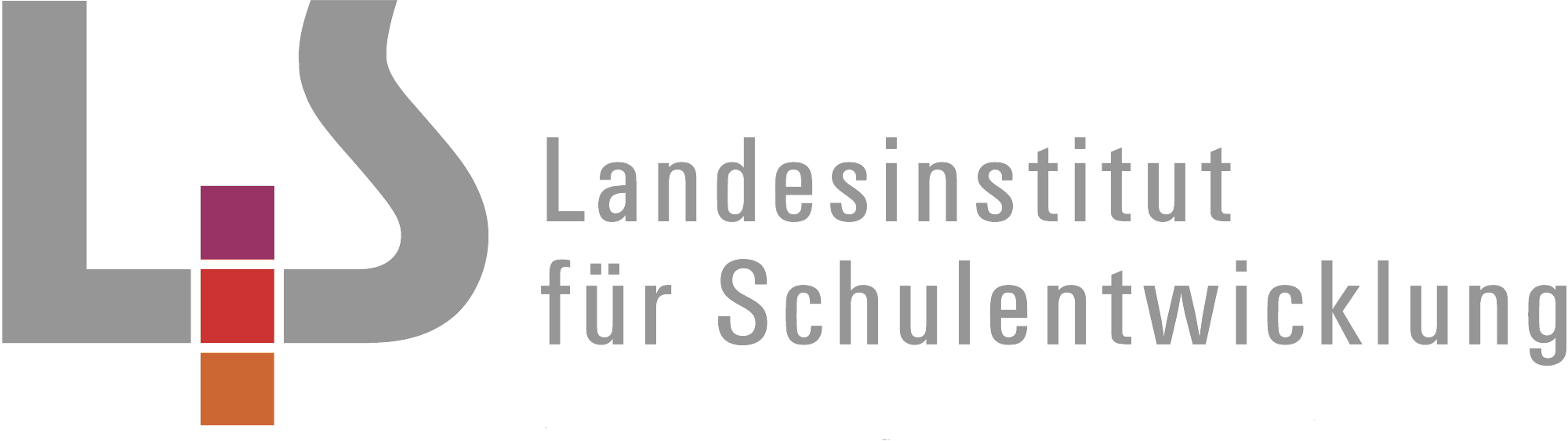 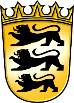 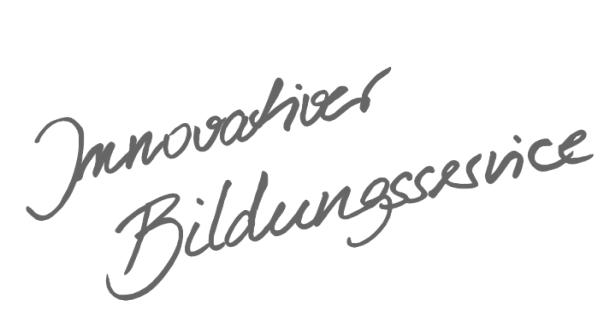 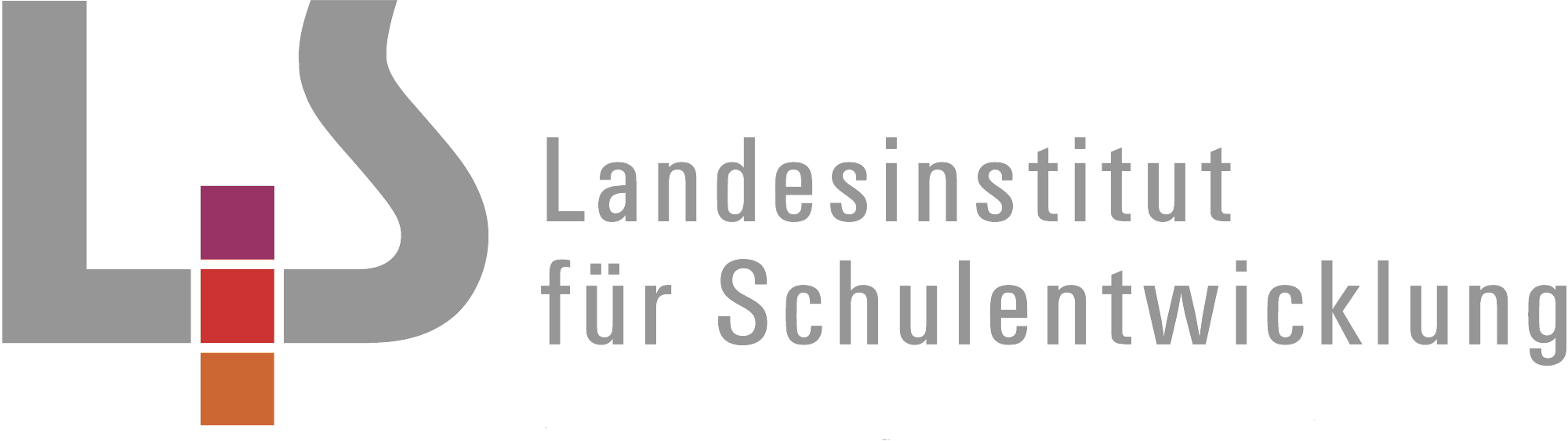 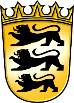 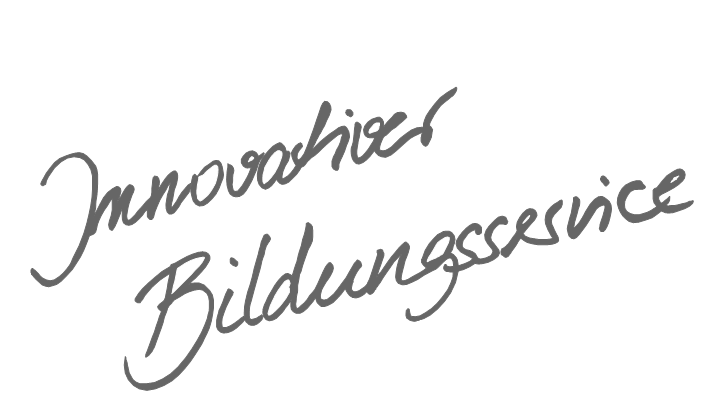 InhaltsverzeichnisAllgemeines Vorwort zu den Beispielcurricula	IFachspezifisches Vorwort	IIÜbersicht	IIIKlasse 9	1Sterben – Tod … und dann?	3„Dein Reich komme“ – Jesu zentrale Botschaft	6Religiöse Vielfalt	8Klasse 10	11Der Weg zur Ehe II	11Sterben, Tod ... und dann? II	13Krieg und Exodus im Orient …	16„Dein Reich komme“ – Jesu zentrale Botschaft II	18Religiöse Vielfalt II	20Nach Gott suchen: Von Gott sprechen	23Allgemeines Vorwort zu den BeispielcurriculaBeispielcurricula zeigen eine Möglichkeit auf, wie aus dem Bildungsplan unterrichtliche Praxis werden kann. Sie erheben hierbei keinen Anspruch einer normativen Vorgabe, sondern dienen vielmehr als beispielhafte Vorlage zur Unterrichtsplanung und -gestaltung. Diese kann bei der Erstellung oder Weiterentwicklung von schul- und fachspezifischen Jahresplanungen ebenso hilfreich sein wie bei der konkreten Unterrichtsplanung der Lehrkräfte.Curricula sind keine abgeschlossenen Produkte, sondern befinden sich in einem dauerhaften Entwicklungsprozess, müssen jeweils neu an die schulische Ausgangssituation angepasst werden und sollten auch nach den Erfahrungswerten vor Ort kontinuierlich fortgeschrieben und modifiziert werden. Sie sind somit sowohl an den Bildungsplan als auch an den Kontext der jeweiligen Schule gebunden und müssen entsprechend angepasst werden. Das gilt auch für die Zeitplanung, die vom Gesamtkonzept und den örtlichen Gegebenheiten abhängig und daher nur als Vorschlag zu betrachten ist.Der Aufbau der Beispielcurricula ist für alle Fächer einheitlich: Ein fachspezifisches Vorwort thematisiert die Besonderheiten des jeweiligen Fachcurriculums und gibt ggf. Lektürehinweise für das Curriculum, das sich in tabellarischer Form dem Vorwort anschließt.In den ersten beiden Spalten der vorliegenden Curricula werden beispielhafte Zuordnungen zwischen den prozess- und inhaltsbezogenen Kompetenzen dargestellt. Eine Ausnahme stellen die modernen Fremdsprachen dar, die aufgrund der fachspezifischen Architektur ihrer Pläne eine andere Spaltenkategorisierung gewählt haben. In der dritten Spalte wird vorgeschlagen, wie die Themen und Inhalte im Unterricht umgesetzt und konkretisiert werden können. In der vierten Spalte wird auf Möglichkeiten zur Vertiefung und Erweiterung des Kompetenzerwerbs im Rahmen des Schulcurriculums hingewiesen und aufgezeigt, wie die Leitperspektiven in den Fachunterricht eingebunden werden können und in welcher Hinsicht eine Zusammenarbeit mit anderen Fächern sinnvoll sein kann. An dieser Stelle finden sich auch Hinweise und Verlinkungen auf konkretes Unterrichtsmaterial.Die verschiedenen Niveaustufen des gemeinsamen Bildungsplans der Sekundarstufe I werden in den Beispielcurricula ebenfalls berücksichtigt und mit konkreten Hinweisen zum differenzierten Vorgehen im Unterricht angereichert.Fachspezifisches VorwortIm Curriculum werden alle inhaltsbezogenen Teilkompetenzen bedient, zum Teil im Sinne der Nachhaltigkeit mehrfach. Dem Bildungsplanverständnis entsprechend, sind insbesondere prozessbezogene Kompetenzen mehrfach berücksichtigt, andere bleiben entwicklungsbedingt – wie bereits in den Klassen 5/6 – auch in den Klassen 7/8 noch unberücksichtigt. Es werden aber alle prozessbezogenen Kompetenzen bis zum Abitur hin aufgegriffen.In Spalte 3 ist unter anderem durch didaktisierende Fragestellungen bewusst der Versuch unternommen worden, Hilfen anzubieten, um Unterricht kompetenzorientiert zu planen und zu gestalten.Kompetenzorientierter Unterricht muss ganz wesentlich von individuellen Lernausgangslagen ausgehen und somit die konkrete Lerngruppe im Blick haben. Er ist grundsätzlich kontext- und adressatenbezogen. Das vorliegende Beispielcurriculum stellt daher zwar eine Hilfestellung dar, darf aber nicht ohne Berücksichtigung der jeweiligen Schülerinnen und Schüler sozusagen stereotyp angewendet werden. Immer gehört auch der prüfende Blick dazu, woran ersichtlich wird, dass Schülerinnen und Schüler eine ausgewiesene Kompetenz tatsächlich erworben haben.Hinweise:Praxis des BetensDas Einüben des Betens sowie das Erlernen grundlegender Gebete hat im Syrisch-Orthodoxen Religionsunterricht eine hohe Bedeutung. Aus diesem Grund wird jede Religionsstunde mit einem Gebet in aramäischer Sprache eröffnet und abgeschlossen. Da das Aramäische (ܟܬܳܒܳܢܳܝܳܐ) die Sprache der Liturgie und des Betens ist, ist die Kenntnis der Muttersprache Jesu für den Syrisch-Orthodoxen Religionsunterricht grundlegend. Ferner: Das Thema Gebet und Liturgie kann integrativ im Unterricht behandelt werden, vor allem in höheren Klassen.BibelarbeitDie Texte der Bibel werden – wenn möglich – auch in der Muttersprache der Schülerinnen und Schüler, Aramäisch, gelesen.Klassenübergreifender ReligionsunterrichtAn manchen Schulen werden aufgrund der Schülerzahlen die Schülerinnen und Schüler der Klassen fünf und sechs, sieben und acht oder fünf bis zehn zusammen unterrichtet. Auch für diese gilt: Die Vorgabe des Bildungsplans ist fundamental, die Kombination der Inhalte ist in das pädagogische Ermessen der Lehrkräfte gestellt.MedieneinsatzLiteratur und Musik-CDsÜbersichtKlasse 9Klasse 10KlasseUnterrichtseinheiten in den Klassen 9/10StundenzahlKlasse 9Der Weg zur Ehe … 14Klasse 9Sterben – Tod … und dann?14Klasse 9„Dein Reich komme“ – Jesu zentrale Botschaft14Klasse 9Religiöse Vielfalt14Klasse 10Der Weg zur Ehre … II8Sterben – Tod … und dann? II8Krieg und Tod im Orient …10„Dein Reich komme“ – Jesu zentrale Botschaft II8Religiöse Vielfalt II10Nach Gott suchen: Von Gott sprechen10Der Weg zur Ehe …ca. 14 Std.Der Weg zur Ehe …ca. 14 Std.Der Weg zur Ehe …ca. 14 Std.Der Weg zur Ehe …ca. 14 Std.Schülerinnen und Schüler in dieser Lebensph-ase Orientierung zu ermöglichen und Perspektiven aufzuzeigen, ist von großer Bedeutung. Wichtig ist den Jugendlichen zu zeigen, was Ehe und Sexualität nach syrisch-orthodoxem Verständnis bedeutet. Schülerinnen und Schüler in dieser Lebensph-ase Orientierung zu ermöglichen und Perspektiven aufzuzeigen, ist von großer Bedeutung. Wichtig ist den Jugendlichen zu zeigen, was Ehe und Sexualität nach syrisch-orthodoxem Verständnis bedeutet. Schülerinnen und Schüler in dieser Lebensph-ase Orientierung zu ermöglichen und Perspektiven aufzuzeigen, ist von großer Bedeutung. Wichtig ist den Jugendlichen zu zeigen, was Ehe und Sexualität nach syrisch-orthodoxem Verständnis bedeutet. Schülerinnen und Schüler in dieser Lebensph-ase Orientierung zu ermöglichen und Perspektiven aufzuzeigen, ist von großer Bedeutung. Wichtig ist den Jugendlichen zu zeigen, was Ehe und Sexualität nach syrisch-orthodoxem Verständnis bedeutet. Prozessbezogene KompetenzenInhaltsbezogene KompetenzenKonkretisierung,
Vorgehen im UnterrichtHinweise, Arbeitsmittel, 
Organisation, VerweiseDie Schülerinnen und Schüler könnenDie Schülerinnen und Schüler könnenWas ist Liebe? Die Schülerinnen und Schüler entschlüsseln sprachliche Bilder zum Thema Liebe (z. B. Gedichte, Lieder, Bilder, ...). Wie funktioniert Ehe?Die Schülerinnen und Schüler entwickeln Fragen für ein Interview und befragen ältere und jüngere Ehepaare.Die Ergebnisse werden in der Klasse präsentiert.Kann als Projektarbeit umgesetzt werden.2.1 Wahrnehmen und Darstellen1. die existenzielle Dimension von Situationen und Erfahrungen beschreiben2. Situationen erfassen, in denen Fragen nach Grund, Sinn, Ziel und Verantwortung des Lebens aufbrechen4. ethische Herausforderungen in der individuellen Lebensgeschichte sowie in unterschiedlichen gesellschaftlichen Handlungsfeldern erkennen2.2 Deuten4. mit biblischen, patristischen und anderen für den syrisch-orthodoxen Glauben grundlegenden Texten sachgemäß umgehen 5. religiöse Ausdrucksformen analysieren und als Ausdruck existentieller Erfahrung deuten2.4. Kommunizieren1. eigene Vorstellungen zu religiösen und ethischen Fragen verständlich erklären3. aus der Perspektive des syrisch-orthodoxen Glaubens argumentieren4. einen eigenen Standpunkt zu religiösen und ethischen Fragen begründet vertreten3.3.1 Mensch(1) eigene Begabungen und Fähigkeiten mit der Frage nach einer sinnvollen Lebensgestlatung in Beziehung setzen (zum Beispiel Freundschaft und Liebe, Ehe und Familie, Beruf und Ehrenamt)Was ist Liebe? Die Schülerinnen und Schüler entschlüsseln sprachliche Bilder zum Thema Liebe (z. B. Gedichte, Lieder, Bilder, ...). Wie funktioniert Ehe?Die Schülerinnen und Schüler entwickeln Fragen für ein Interview und befragen ältere und jüngere Ehepaare.Die Ergebnisse werden in der Klasse präsentiert.Kann als Projektarbeit umgesetzt werden.2.1 Wahrnehmen und Darstellen1. die existenzielle Dimension von Situationen und Erfahrungen beschreiben2. Situationen erfassen, in denen Fragen nach Grund, Sinn, Ziel und Verantwortung des Lebens aufbrechen4. ethische Herausforderungen in der individuellen Lebensgeschichte sowie in unterschiedlichen gesellschaftlichen Handlungsfeldern erkennen2.2 Deuten4. mit biblischen, patristischen und anderen für den syrisch-orthodoxen Glauben grundlegenden Texten sachgemäß umgehen 5. religiöse Ausdrucksformen analysieren und als Ausdruck existentieller Erfahrung deuten2.4. Kommunizieren1. eigene Vorstellungen zu religiösen und ethischen Fragen verständlich erklären3. aus der Perspektive des syrisch-orthodoxen Glaubens argumentieren4. einen eigenen Standpunkt zu religiösen und ethischen Fragen begründet vertreten3.3.1 Mensch(8) die Vorstellung der syrisch-orthodoxen Kirche von der christlichen Familie herausarbeiten (zum Beispiel aus dem Buch der kirchlichen Trauung, aus Homilien Ephräms des Syrers und anderer Kirchenväter und schließlich aus dem Katechismus)(7) den Weg zur Identitätsfindung mit Hilfe der individual- und sozialethischen Weisungen der syrisch-orthodoxen Kirchenväter gestalten Wie kann die Ehe in der Diaspora funktionieren?Die Schülerinnen und Schüler zeigen an Beispielen und Gegenbeispielen, wie respektvoller Umgang in einer Ehe (Beispiel aus der Heimat und Deutschland) aussieht. Die Schülerinnen und Schüler untersuchen die Aussagen der Bibel über die Liebe anhand des Hohelieds und leiten Voraussetzungen für eine gelingende Ehe ab.Wie sieht eine syrisch-orthodxoe Ehe aus? Hierzu wird der Ablauf des syrisch-orthodoxen Trauungsritus analysiert, die Bräuche kennengelern. Ein Vergleich der Bräuche in der Heimat und in Deutschland ist von Bedeutung.2.1 Wahrnehmen und Darstellen1. die existenzielle Dimension von Situationen und Erfahrungen beschreiben2. Situationen erfassen, in denen Fragen nach Grund, Sinn, Ziel und Verantwortung des Lebens aufbrechen4. ethische Herausforderungen in der individuellen Lebensgeschichte sowie in unterschiedlichen gesellschaftlichen Handlungsfeldern erkennen2.2 Deuten4. mit biblischen, patristischen und anderen für den syrisch-orthodoxen Glauben grundlegenden Texten sachgemäß umgehen 5. religiöse Ausdrucksformen analysieren und als Ausdruck existentieller Erfahrung deuten2.4. Kommunizieren1. eigene Vorstellungen zu religiösen und ethischen Fragen verständlich erklären3. aus der Perspektive des syrisch-orthodoxen Glaubens argumentieren4. einen eigenen Standpunkt zu religiösen und ethischen Fragen begründet vertreten3.3.7 Religionen und Weltanschauungen (5) an Beispielen erläutern, dass Religion persönliche Identität und sinnstiftende Glaubensgemeinschaft ermöglicht Die Schülerinnen und Schüler recherchieren zum Thema Familie, Ehe, Rollenverständnis in anderen Religionen und vergleichen die Ergebnisse miteinander.Internetrecherche Sterben – Tod … und dann?ca. 14 Std.Sterben – Tod … und dann?ca. 14 Std.Sterben – Tod … und dann?ca. 14 Std.Sterben – Tod … und dann?ca. 14 Std.Krankheit, Leiden, Sterben und Tod begegnen Jugendlichen – direkt oder indirekt. Leidvolle Erfahrungen, vielleicht im Kreis der Familie oder Freundeskreis, konfrontieren sie auch mit der eigenen Endlichkeit in einer Lebensphase, da die Zukunft, das Leben mit all seinen Möglichkeiten vor ihnen liegt. Warum, so fragen sie, gibt es das Leid und was kommt nach dem Tod? Die christliche Auferstehungshoffnung ist für jede Christin und jeden Christen fundamental. Diese in ihrer theologischen Aussagekraft und seiner Relevanz für die Lebensgestaltung zu verstehen und es mit den Vorstellungen im Judentum und Islam zu vergleichen, ist ein Ziel dieser Unterrichtseinheit. Krankheit, Leiden, Sterben und Tod begegnen Jugendlichen – direkt oder indirekt. Leidvolle Erfahrungen, vielleicht im Kreis der Familie oder Freundeskreis, konfrontieren sie auch mit der eigenen Endlichkeit in einer Lebensphase, da die Zukunft, das Leben mit all seinen Möglichkeiten vor ihnen liegt. Warum, so fragen sie, gibt es das Leid und was kommt nach dem Tod? Die christliche Auferstehungshoffnung ist für jede Christin und jeden Christen fundamental. Diese in ihrer theologischen Aussagekraft und seiner Relevanz für die Lebensgestaltung zu verstehen und es mit den Vorstellungen im Judentum und Islam zu vergleichen, ist ein Ziel dieser Unterrichtseinheit. Krankheit, Leiden, Sterben und Tod begegnen Jugendlichen – direkt oder indirekt. Leidvolle Erfahrungen, vielleicht im Kreis der Familie oder Freundeskreis, konfrontieren sie auch mit der eigenen Endlichkeit in einer Lebensphase, da die Zukunft, das Leben mit all seinen Möglichkeiten vor ihnen liegt. Warum, so fragen sie, gibt es das Leid und was kommt nach dem Tod? Die christliche Auferstehungshoffnung ist für jede Christin und jeden Christen fundamental. Diese in ihrer theologischen Aussagekraft und seiner Relevanz für die Lebensgestaltung zu verstehen und es mit den Vorstellungen im Judentum und Islam zu vergleichen, ist ein Ziel dieser Unterrichtseinheit. Krankheit, Leiden, Sterben und Tod begegnen Jugendlichen – direkt oder indirekt. Leidvolle Erfahrungen, vielleicht im Kreis der Familie oder Freundeskreis, konfrontieren sie auch mit der eigenen Endlichkeit in einer Lebensphase, da die Zukunft, das Leben mit all seinen Möglichkeiten vor ihnen liegt. Warum, so fragen sie, gibt es das Leid und was kommt nach dem Tod? Die christliche Auferstehungshoffnung ist für jede Christin und jeden Christen fundamental. Diese in ihrer theologischen Aussagekraft und seiner Relevanz für die Lebensgestaltung zu verstehen und es mit den Vorstellungen im Judentum und Islam zu vergleichen, ist ein Ziel dieser Unterrichtseinheit. Prozessbezogene KompetenzenInhaltsbezogene KompetenzenKonkretisierung,
Vorgehen im UnterrichtHinweise, Arbeitsmittel, 
Organisation, VerweiseDie Schülerinnen und Schüler könnenDie Schülerinnen und Schüler könnenErfahrung von EndlichkeitDie Schülerinnen und Schüler tauschen sich darüber aus, wie in ihrem Umfeld und in der Gesellschaft mit Endlichkeit, Sterben und Tod umgegangen wird, z. B. den Tod verdrängen, gegen den Tod kämpfen, den Tod annehmen. Sie erläutern, welche Formen des Abschiednehmens und der Auseinandersetzung mit Sterben und Tod sie erlebt haben oder kennen, z. B. Sterben zuhause, im Krankenhaus, im SterbehospizSterben in der Heimat und in Deutschland – ein VergleichSakrament der Krankensalbung Sterben und Tod – Ende oder Anfang?Die Schülerinnen und Schüler lernen die christliche Auferstehungshoffnung kennen. TextarbeitSie erarbeiten anhand von Lk 24, 1–12, wie biblische Zeugnisse von der Auferweckung Jesu zu deuten sind.Sie zeigen anhand des Ablaufes des syrisch-orthodoxen Beerdigungsritus‘ die christliche Hoffnung der Auferstehung  auf.Ferner vergleichen sie Gräber in der Heimat und in Deutschland. Warum werden syrisch-orthodoxe Christen in den Turabdin überführt? Die und andere damit verbundenen Fragen werden recherchiert.Jenseitsvorstellungen in anderen Religionen Die Schülerinnen und Schüler recherchieren die Jenseitsvorstellungen von Judentum, Islam und Christentum und vergleichen sie miteinander. z.B. die Vorstellung von der leiblichen Auferstehungvon der Auferweckung vom Paradies von der Erlösungvon einem Leben im Angesicht Gottesvom ewigen Leben.Apostolisches Glaubensbekenntnis.2.1. Wahrnehmen und Darstellen1. die existenzielle Dimension von Situationen und Erfahrungen beschreiben2. Situationen erfassen, in denen Fragen nach Grund, Sinn, Ziel und Verantwortung des Lebens aufbrechen3. religiöse Spuren in ihrer Lebenswelt sowie grundlegende Ausdrucksformen religiösen Glaubens beschreiben und sie in verschiedenen Kontexten wiedererkennen5. aus ausgewählten Quellen, Texten, Medien Informationen erheben, die eine Deutung religiöser Sachverhalte ermöglichen2.2 Deuten1. Grundformen religiöser Sprache erschließen2. ausgewählte Fachbegriffe und Glaubensaussagen sowie fachspezifische Methoden verstehen3. in Lebenszeugnissen und ästhetischen Ausdrucksformen Antwortversuche auf menschliche Grundfragen entdecken und darstellen4. mit biblischen, patristischen und anderen für den syrisch-orthodoxen Glauben grundlegenden Texten sachgemäß umgehen5. religiöse Ausdrucksformen analysieren und als Ausdruck existenzieller Erfahrungen deuten2.3. Urteilen 1. die Bedeutsamkeit von Glaubenszeugnissen und Grundaussagen des christlichen Glaubens für die gesellschaftliche Wirklichkeitvund das Leben des Einzelnen prüfen2. Gemeinsamkeiten von Konfessionen, Religionen und Weltanschauungen sowie deren Unterschiede aus der Perspektive des syrisch-orthodoxen Glaubens analysieren2.4. Kommunizieren3. aus der Perspektive des syrisch-orthodoxen Glaubens argumeniteren2.5 Gestalten 4. über Fragen nach Sinn und Transzendenz angemessen sprechen3.3.1 Mensch (2) Glück- und Leidsituationen als Erfahrung interpretieren, die Grundfragen des Lebens aufwerfen3.3.1 Mensch (5) auf dem Hintergrund der Botschaft Jesu von der Barmherzigkeit Gottes Formen von Vergebung und Versöhnung erörtern (Sakrament der Buße/Versöhnung)3.3.4 Gott(2) erläutern, inwiefern die Erfahrung von Leid und Tod die Frage nach Gott aufwirft(6) erörtern, dass Glauben und Nichtglauben Optionen sind, die unterschiedliche Konsequenzen für das Leben haben 3.2.5 Jesus (3) an Gleichnissen und Wundererzählungen herausarbeiten, welche Lebensperspektive die Reich-Gottes-Botschaft enthält (zum Beispiel Mt 25, 14-30; Mk 7,31-37; Lk 14,15-24; Joh 6,1-15)3.2.7 Religionen und Weltanschauungen (1) herausarbeiten, wie die Weltreligionen … im Umfeld und Medien sichtbar sindErfahrung von EndlichkeitDie Schülerinnen und Schüler tauschen sich darüber aus, wie in ihrem Umfeld und in der Gesellschaft mit Endlichkeit, Sterben und Tod umgegangen wird, z. B. den Tod verdrängen, gegen den Tod kämpfen, den Tod annehmen. Sie erläutern, welche Formen des Abschiednehmens und der Auseinandersetzung mit Sterben und Tod sie erlebt haben oder kennen, z. B. Sterben zuhause, im Krankenhaus, im SterbehospizSterben in der Heimat und in Deutschland – ein VergleichSakrament der Krankensalbung Sterben und Tod – Ende oder Anfang?Die Schülerinnen und Schüler lernen die christliche Auferstehungshoffnung kennen. TextarbeitSie erarbeiten anhand von Lk 24, 1–12, wie biblische Zeugnisse von der Auferweckung Jesu zu deuten sind.Sie zeigen anhand des Ablaufes des syrisch-orthodoxen Beerdigungsritus‘ die christliche Hoffnung der Auferstehung  auf.Ferner vergleichen sie Gräber in der Heimat und in Deutschland. Warum werden syrisch-orthodoxe Christen in den Turabdin überführt? Die und andere damit verbundenen Fragen werden recherchiert.Jenseitsvorstellungen in anderen Religionen Die Schülerinnen und Schüler recherchieren die Jenseitsvorstellungen von Judentum, Islam und Christentum und vergleichen sie miteinander. z.B. die Vorstellung von der leiblichen Auferstehungvon der Auferweckung vom Paradies von der Erlösungvon einem Leben im Angesicht Gottesvom ewigen Leben.Apostolisches Glaubensbekenntnis.„Dein Reich komme“ – Jesu zentrale Botschaft ca. 14 Std.„Dein Reich komme“ – Jesu zentrale Botschaft ca. 14 Std.„Dein Reich komme“ – Jesu zentrale Botschaft ca. 14 Std.„Dein Reich komme“ – Jesu zentrale Botschaft ca. 14 Std.Die Verkündigung der Reich-Gottes-Botschaft ist das zentrale Anliegen, das im Auftreten und Wirken von Jesus zum Ausdruck kommt. Alle seine Worte und sein gesamtes Handeln lassen sich dieser Botschaft zuordnen. Zur Veranschaulichung, was Gottesherrschaft in unserer Welt bedeutet, gebraucht Jesus viele Bildworte und Gleichnisse, die auf ihre Intention hin zu entschlüsseln sind. In den Wundererzählungen und vor allem in der Bergpredigt scheint auf, wie sich Jesus eine nach Gottes Willen gestaltete Welt und Gesellschaft vorstellt. Inwiefern diese Botschaft Jesu auch heute noch Impulse für unser Zusammenleben geben kann, ist in dieser Unterrichtseinheit zu prüfen.Die Verkündigung der Reich-Gottes-Botschaft ist das zentrale Anliegen, das im Auftreten und Wirken von Jesus zum Ausdruck kommt. Alle seine Worte und sein gesamtes Handeln lassen sich dieser Botschaft zuordnen. Zur Veranschaulichung, was Gottesherrschaft in unserer Welt bedeutet, gebraucht Jesus viele Bildworte und Gleichnisse, die auf ihre Intention hin zu entschlüsseln sind. In den Wundererzählungen und vor allem in der Bergpredigt scheint auf, wie sich Jesus eine nach Gottes Willen gestaltete Welt und Gesellschaft vorstellt. Inwiefern diese Botschaft Jesu auch heute noch Impulse für unser Zusammenleben geben kann, ist in dieser Unterrichtseinheit zu prüfen.Die Verkündigung der Reich-Gottes-Botschaft ist das zentrale Anliegen, das im Auftreten und Wirken von Jesus zum Ausdruck kommt. Alle seine Worte und sein gesamtes Handeln lassen sich dieser Botschaft zuordnen. Zur Veranschaulichung, was Gottesherrschaft in unserer Welt bedeutet, gebraucht Jesus viele Bildworte und Gleichnisse, die auf ihre Intention hin zu entschlüsseln sind. In den Wundererzählungen und vor allem in der Bergpredigt scheint auf, wie sich Jesus eine nach Gottes Willen gestaltete Welt und Gesellschaft vorstellt. Inwiefern diese Botschaft Jesu auch heute noch Impulse für unser Zusammenleben geben kann, ist in dieser Unterrichtseinheit zu prüfen.Die Verkündigung der Reich-Gottes-Botschaft ist das zentrale Anliegen, das im Auftreten und Wirken von Jesus zum Ausdruck kommt. Alle seine Worte und sein gesamtes Handeln lassen sich dieser Botschaft zuordnen. Zur Veranschaulichung, was Gottesherrschaft in unserer Welt bedeutet, gebraucht Jesus viele Bildworte und Gleichnisse, die auf ihre Intention hin zu entschlüsseln sind. In den Wundererzählungen und vor allem in der Bergpredigt scheint auf, wie sich Jesus eine nach Gottes Willen gestaltete Welt und Gesellschaft vorstellt. Inwiefern diese Botschaft Jesu auch heute noch Impulse für unser Zusammenleben geben kann, ist in dieser Unterrichtseinheit zu prüfen.Prozessbezogene KompetenzenInhaltsbezogene KompetenzenKonkretisierung,
Vorgehen im UnterrichtHinweise, Arbeitsmittel, 
Organisation, VerweiseDie Schülerinnen und Schüler könnenDie Schülerinnen und Schüler könnenHoffnung auf eine bessere WeltDie Schülerinnen und Schüler tauschen sich – auch anhand von Darstellungen der Bildenden Kunst und von literarischen Entwürfen – darüber aus, welche Vorstellungen sie von einem besseren Leben und einer besseren Welt haben.Jesu neue Botschaft vom Reich Gottes – seine Worte Gleichnisse – Textarbeit Die Schülerinnen und Schüler arbeiten an Mk 4,1–9 (Gleichnis vom Sämann) und Mk 4,13–20 (Deutung des Gleichnisses vom Sämann) heraus, warum Jesus über das Kommen des Reiches Gottes oft in Bildworten und Gleichnissen sprach. Seligpreisungen – Textarbeit Sie untersuchen, welches Umdenken die Seligpreisungen in Mt 5,3–11 fordern.Sie setzen sich kreativ mit den Seligpreisungen auseinander und formulieren die Antithesen auf die Gegenwart hin um.2.1 Wahrnehmen und Darstellen3. religiöse Spuren in ihrer Lebenswelt sowie grundlegende Ausdrucksformen religiösen Glaubens beschreiben und sie in verschiedenen Kontexten wiedererkennen4. ethische Herausforderungen in der individuellen Lebensgeschichte sowie in unterschiedlichen gesellschaftlichen Handlungsfeldern erkennen5. aus ausgewählten Quellen, Texten, Medien Informationen erheben, die eine Deutung religiöser Sachverhalte ermöglichen2.2 Deuten 1. Grundformen religiöser Sprache erschließen2. ausgewählte Fachbegriffe und Glaubensaussagen sowie fachspezifische Methoden verstehen3. in Lebenszeugnissen und ästhetischen Ausdrucksformen Antwortversuche auf menschliche Grundfragen entdecken und darstellen4. mit biblischen, patristischen und anderen für den syrisch-orthododoxen Glauben grundlegenden Texten sachgemäß umgehen5. religiöse Ausdrucksformen analysieren und als Ausdruck existenzieller Erfahrungen deuten2.3 Urteilen 1. die Bedeutsamkeit von Glaubenszeugnissen und Grundaussagen des christlichen Glaubens für die gesellschaftliche Wirklichkeit und das leben des einzelnen prüfen7. Herausforderungen sittlichen Handelns wahrnehmen, im Kontext ihrer eigenen Biografie reflektieren und in Beziehung zu kirchlichem Glauben und Leben setzen2.4 Kommunizieren1. eigene Vorstellungen zu religiösen und ethnischen Fragen verständlich erklären3. aus der Perspektive des syrisch-orthodoxen Glaubens argumentieren2.5 Gestalten 2. typische Sprachformen der Bibel transformieren3.3.5 Jesus Christus (3) an Gleichnisssen und Wundererzählungen herausarbeiten, welche Lebenspespektive die Reich-Gottes-Botschaft enthält (zum Beispiel Mt 25, 14-30; Mk 7,31-37; Lk 14,15-24; Joh 6,1-15)Hoffnung auf eine bessere WeltDie Schülerinnen und Schüler tauschen sich – auch anhand von Darstellungen der Bildenden Kunst und von literarischen Entwürfen – darüber aus, welche Vorstellungen sie von einem besseren Leben und einer besseren Welt haben.Jesu neue Botschaft vom Reich Gottes – seine Worte Gleichnisse – Textarbeit Die Schülerinnen und Schüler arbeiten an Mk 4,1–9 (Gleichnis vom Sämann) und Mk 4,13–20 (Deutung des Gleichnisses vom Sämann) heraus, warum Jesus über das Kommen des Reiches Gottes oft in Bildworten und Gleichnissen sprach. Seligpreisungen – Textarbeit Sie untersuchen, welches Umdenken die Seligpreisungen in Mt 5,3–11 fordern.Sie setzen sich kreativ mit den Seligpreisungen auseinander und formulieren die Antithesen auf die Gegenwart hin um.2.1 Wahrnehmen und Darstellen3. religiöse Spuren in ihrer Lebenswelt sowie grundlegende Ausdrucksformen religiösen Glaubens beschreiben und sie in verschiedenen Kontexten wiedererkennen4. ethische Herausforderungen in der individuellen Lebensgeschichte sowie in unterschiedlichen gesellschaftlichen Handlungsfeldern erkennen5. aus ausgewählten Quellen, Texten, Medien Informationen erheben, die eine Deutung religiöser Sachverhalte ermöglichen2.2 Deuten 1. Grundformen religiöser Sprache erschließen2. ausgewählte Fachbegriffe und Glaubensaussagen sowie fachspezifische Methoden verstehen3. in Lebenszeugnissen und ästhetischen Ausdrucksformen Antwortversuche auf menschliche Grundfragen entdecken und darstellen4. mit biblischen, patristischen und anderen für den syrisch-orthododoxen Glauben grundlegenden Texten sachgemäß umgehen5. religiöse Ausdrucksformen analysieren und als Ausdruck existenzieller Erfahrungen deuten2.3 Urteilen 1. die Bedeutsamkeit von Glaubenszeugnissen und Grundaussagen des christlichen Glaubens für die gesellschaftliche Wirklichkeit und das leben des einzelnen prüfen7. Herausforderungen sittlichen Handelns wahrnehmen, im Kontext ihrer eigenen Biografie reflektieren und in Beziehung zu kirchlichem Glauben und Leben setzen2.4 Kommunizieren1. eigene Vorstellungen zu religiösen und ethnischen Fragen verständlich erklären3. aus der Perspektive des syrisch-orthodoxen Glaubens argumentieren2.5 Gestalten 2. typische Sprachformen der Bibel transformieren3.3.5 Jesus Christus (3) an Gleichnisssen und Wundererzählungen herausarbeiten, welche Lebenspespektive die Reich-Gottes-Botschaft enthält (zum Beispiel Mt 25, 14-30; Mk 7,31-37; Lk 14,15-24; Joh 6,1-15)Hoffnung auf eine bessere WeltDie Schülerinnen und Schüler tauschen sich – auch anhand von Darstellungen der Bildenden Kunst und von literarischen Entwürfen – darüber aus, welche Vorstellungen sie von einem besseren Leben und einer besseren Welt haben.Jesu neue Botschaft vom Reich Gottes – seine Worte Gleichnisse – Textarbeit Die Schülerinnen und Schüler arbeiten an Mk 4,1–9 (Gleichnis vom Sämann) und Mk 4,13–20 (Deutung des Gleichnisses vom Sämann) heraus, warum Jesus über das Kommen des Reiches Gottes oft in Bildworten und Gleichnissen sprach. Seligpreisungen – Textarbeit Sie untersuchen, welches Umdenken die Seligpreisungen in Mt 5,3–11 fordern.Sie setzen sich kreativ mit den Seligpreisungen auseinander und formulieren die Antithesen auf die Gegenwart hin um.2.1 Wahrnehmen und Darstellen3. religiöse Spuren in ihrer Lebenswelt sowie grundlegende Ausdrucksformen religiösen Glaubens beschreiben und sie in verschiedenen Kontexten wiedererkennen4. ethische Herausforderungen in der individuellen Lebensgeschichte sowie in unterschiedlichen gesellschaftlichen Handlungsfeldern erkennen5. aus ausgewählten Quellen, Texten, Medien Informationen erheben, die eine Deutung religiöser Sachverhalte ermöglichen2.2 Deuten 1. Grundformen religiöser Sprache erschließen2. ausgewählte Fachbegriffe und Glaubensaussagen sowie fachspezifische Methoden verstehen3. in Lebenszeugnissen und ästhetischen Ausdrucksformen Antwortversuche auf menschliche Grundfragen entdecken und darstellen4. mit biblischen, patristischen und anderen für den syrisch-orthododoxen Glauben grundlegenden Texten sachgemäß umgehen5. religiöse Ausdrucksformen analysieren und als Ausdruck existenzieller Erfahrungen deuten2.3 Urteilen 1. die Bedeutsamkeit von Glaubenszeugnissen und Grundaussagen des christlichen Glaubens für die gesellschaftliche Wirklichkeit und das leben des einzelnen prüfen7. Herausforderungen sittlichen Handelns wahrnehmen, im Kontext ihrer eigenen Biografie reflektieren und in Beziehung zu kirchlichem Glauben und Leben setzen2.4 Kommunizieren1. eigene Vorstellungen zu religiösen und ethnischen Fragen verständlich erklären3. aus der Perspektive des syrisch-orthodoxen Glaubens argumentieren2.5 Gestalten 2. typische Sprachformen der Bibel transformieren3.3.4 Gott(1) Erfahrungen und Überlegungen erläutern, die auf Gott als Geheimnis der Welt verweisenJesu Botschaft vom liebenden VaterBibelarbeit/TextarbeitVor dem Hintergrund der Seligpreisungen untersuchen die Schülerinnen und Schüler das Gottesbild Jesu anhand von Mt 6,9–13 (Vaterunser) und begründen, warum Gewaltanwendung im Namen Gottes dem christlichen Glauben widerspricht.Sie verdeutlichen an einzelnen Aspekten des christlichen Gottesbildes, was es für Christen konkret bedeuten kann, wenn sie dies in ihr Leben und ihren Alltag mit hinein nehmen, z.B. wenn sie an Gott, den Schöpfer allen Seins, den barmherzigen Vater, der in Jesus Mensch geworden ist, der die Liebe ist,glauben.Apostolisches Glaubensbekenntnis2.1 Wahrnehmen und Darstellen3. religiöse Spuren in ihrer Lebenswelt sowie grundlegende Ausdrucksformen religiösen Glaubens beschreiben und sie in verschiedenen Kontexten wiedererkennen4. ethische Herausforderungen in der individuellen Lebensgeschichte sowie in unterschiedlichen gesellschaftlichen Handlungsfeldern erkennen5. aus ausgewählten Quellen, Texten, Medien Informationen erheben, die eine Deutung religiöser Sachverhalte ermöglichen2.2 Deuten 1. Grundformen religiöser Sprache erschließen2. ausgewählte Fachbegriffe und Glaubensaussagen sowie fachspezifische Methoden verstehen3. in Lebenszeugnissen und ästhetischen Ausdrucksformen Antwortversuche auf menschliche Grundfragen entdecken und darstellen4. mit biblischen, patristischen und anderen für den syrisch-orthododoxen Glauben grundlegenden Texten sachgemäß umgehen5. religiöse Ausdrucksformen analysieren und als Ausdruck existenzieller Erfahrungen deuten2.3 Urteilen 1. die Bedeutsamkeit von Glaubenszeugnissen und Grundaussagen des christlichen Glaubens für die gesellschaftliche Wirklichkeit und das leben des einzelnen prüfen7. Herausforderungen sittlichen Handelns wahrnehmen, im Kontext ihrer eigenen Biografie reflektieren und in Beziehung zu kirchlichem Glauben und Leben setzen2.4 Kommunizieren1. eigene Vorstellungen zu religiösen und ethnischen Fragen verständlich erklären3. aus der Perspektive des syrisch-orthodoxen Glaubens argumentieren2.5 Gestalten 2. typische Sprachformen der Bibel transformieren3.3.5 Jesus Christus (3) an Gleichnisssen und Wundererzählungen herausarbeiten, welche Lebenspespektive die Reich-Gottes-Botschaft enthält (zum Beispiel Mt 25, 14-30; Mk 7,31-37; Lk 14,15-24; Joh 6,1-15)Jesu neue Botschaft vom Reich Gottes – seine Taten Wundererzählung – TextarbeitSchülerinnen und Schüler erarbeiten anhand von Mk 2,1–12 (Die Heilung eines Gelähmten) die Intention einer Wundererzählung und stellen sie mit seinen Worten/Visionen vom Reich-Gottes in Zusammenhang.Sie deuten die Reich-Gottes-Botschaft in Jesu Worten und Taten als die Ermöglichung, Chance und Hoffnung auf ein neues Leben.Heute „Salz der Erde“ oder „Licht der Welt“ sein:Schülerinnen und Schüler entwerfen Handlungsmöglichkeiten, wie sie selbst aktiv zu einer besseren Welt und damit zur Verwirklichung des Reiches Gottes beitragen können, z. B. im Bezug auf friedliches MiteinanderUmgang mit Außenseitern, mit Schwachen mehr Gerechtigkeit im schulischen KontextMöglichkeit zur projektartigen (fächerübergreifenden) WeiterarbeitReligiöse Vielfalt Ca. 14 Std.Religiöse Vielfalt Ca. 14 Std.Religiöse Vielfalt Ca. 14 Std.Religiöse Vielfalt Ca. 14 Std.Die Leitperspektive „Bildung für Toleranz und Akzeptanz von Vielfalt“ zieht sich durch die Beschäftigung mit anderen Religionen und Weltanschauungen wie ein roter Faden von Klasse 6 bis Klasse 10. Analog zu den bereits absolvierten Unterrichtseinheiten dient auch diese dazu, das Verständnis zwischen den Religionen zu fördern und im schulischen wie im persönlichen Bereich die Bereitschaft zu einem friedlichen Miteinander der Religionen zu stärken. Auf der Basis von Sachkenntnis und dem Wissen über Unterschiede und Gemeinsamkeiten sollen die Schülerinnen und Schüler die Fähigkeit zum Perspektivenwechsel, zu gegenseitiger Achtung und Toleranz erwerben. Die Leitperspektive „Bildung für Toleranz und Akzeptanz von Vielfalt“ zieht sich durch die Beschäftigung mit anderen Religionen und Weltanschauungen wie ein roter Faden von Klasse 6 bis Klasse 10. Analog zu den bereits absolvierten Unterrichtseinheiten dient auch diese dazu, das Verständnis zwischen den Religionen zu fördern und im schulischen wie im persönlichen Bereich die Bereitschaft zu einem friedlichen Miteinander der Religionen zu stärken. Auf der Basis von Sachkenntnis und dem Wissen über Unterschiede und Gemeinsamkeiten sollen die Schülerinnen und Schüler die Fähigkeit zum Perspektivenwechsel, zu gegenseitiger Achtung und Toleranz erwerben. Die Leitperspektive „Bildung für Toleranz und Akzeptanz von Vielfalt“ zieht sich durch die Beschäftigung mit anderen Religionen und Weltanschauungen wie ein roter Faden von Klasse 6 bis Klasse 10. Analog zu den bereits absolvierten Unterrichtseinheiten dient auch diese dazu, das Verständnis zwischen den Religionen zu fördern und im schulischen wie im persönlichen Bereich die Bereitschaft zu einem friedlichen Miteinander der Religionen zu stärken. Auf der Basis von Sachkenntnis und dem Wissen über Unterschiede und Gemeinsamkeiten sollen die Schülerinnen und Schüler die Fähigkeit zum Perspektivenwechsel, zu gegenseitiger Achtung und Toleranz erwerben. Die Leitperspektive „Bildung für Toleranz und Akzeptanz von Vielfalt“ zieht sich durch die Beschäftigung mit anderen Religionen und Weltanschauungen wie ein roter Faden von Klasse 6 bis Klasse 10. Analog zu den bereits absolvierten Unterrichtseinheiten dient auch diese dazu, das Verständnis zwischen den Religionen zu fördern und im schulischen wie im persönlichen Bereich die Bereitschaft zu einem friedlichen Miteinander der Religionen zu stärken. Auf der Basis von Sachkenntnis und dem Wissen über Unterschiede und Gemeinsamkeiten sollen die Schülerinnen und Schüler die Fähigkeit zum Perspektivenwechsel, zu gegenseitiger Achtung und Toleranz erwerben. Prozessbezogene KompetenzenInhaltsbezogene KompetenzenKonkretisierung,
Vorgehen im UnterrichtHinweise, Arbeitsmittel, 
Organisation, VerweiseDie Schülerinnen und Schüler könnenDie Schülerinnen und Schüler könnenAndere Religionen: Daten, Fakten Schülerinnen und Schüler untersuchen den Begriff „Religion“ und erarbeiten eine Definition. Sie stellen anhand einer Weltkarte die Verteilung und Ausbreitung der Weltreligionen dar, z. B. mithilfe von Symbolen der Religionen: Davidsstern, Kreuz, Islam. Glaubensbekenntnis, Mantra „OM“, Rad der Lehre, Yin und Yang.Sie dokumentieren Erscheinungsformen anderer Religionen in ihrem Umfeld und in den Medien, z. B. in Text und Bild, als Vortrag, als Ausstellung.Sie recherchieren, welche heiligen Schriften, Rituale und Symbole zu den verschiedenen Religionen gehören, und klären deren BedeutungHinweis: Materialkoffer zu verschiedenen Weltreligionen sind in den Religionspädagogischen Medienstellen erhältlich.2.1 Wahrnehmen und Darstellen3. religiöse Spuren in ihrer Lebenswelt sowie grundlegende Ausdrucksformen religiösen Glaubens beschreiben und sie in verschiedenen Kontexten wiedererkennen4. ethische Herausforderungen in der individuellen Lebensgeschichte sowie in unterschiedlichen gesellschaftlichen Handlungsfeldern erkennen5. aus ausgewählten Quellen, Texten, Medien Informationen erheben, die eine Deutung religiöser Sachverhalte ermöglichen2.2 Deuten 5. religiöse Ausdrucksformen analysieren und als Ausdruck existenzieller Erfahrungen deuten2.3 Urteilen 2. Gemeinsamkeiten von Konfessionen, Religionen und Weltanschauungen sowie deren Unterschiede aus der Perspektive des syrisch-orthodoxen Glaubens analysieren3. lebensfördernde und lebensfeindliche Formen von Religion unterscheiden4. Zweifel und Kritik an Religion prüfen5. im Kontext der Pluralität einen eigenen Standpunkt zu religiösen und ethischen Fragen einnehmen und argumentativ vertreten2.4 Kommunizieren1. eigene Vorstellungen zu religiösen und ethischen Fragen verständlich erklären3. aus der Perspektive des syrisch-orthodoxen Glaubens argumeniteren 4. einen eigenen Standpunkt zu religiösen und ethischen Fragen begründet vertreten2.5 Gestalten 5. die Präsentation des eigenen Standpunkts und anderer Positionen medial und adressatenbezogen aufbereiten3.3.7 Religionen und Weltanschauungen (1) herausarbeiten, wie die Weltreligion … im Umfeld und Medien sichtbar wirdAndere Religionen: Daten, Fakten Schülerinnen und Schüler untersuchen den Begriff „Religion“ und erarbeiten eine Definition. Sie stellen anhand einer Weltkarte die Verteilung und Ausbreitung der Weltreligionen dar, z. B. mithilfe von Symbolen der Religionen: Davidsstern, Kreuz, Islam. Glaubensbekenntnis, Mantra „OM“, Rad der Lehre, Yin und Yang.Sie dokumentieren Erscheinungsformen anderer Religionen in ihrem Umfeld und in den Medien, z. B. in Text und Bild, als Vortrag, als Ausstellung.Sie recherchieren, welche heiligen Schriften, Rituale und Symbole zu den verschiedenen Religionen gehören, und klären deren BedeutungHinweis: Materialkoffer zu verschiedenen Weltreligionen sind in den Religionspädagogischen Medienstellen erhältlich.2.1 Wahrnehmen und Darstellen3. religiöse Spuren in ihrer Lebenswelt sowie grundlegende Ausdrucksformen religiösen Glaubens beschreiben und sie in verschiedenen Kontexten wiedererkennen4. ethische Herausforderungen in der individuellen Lebensgeschichte sowie in unterschiedlichen gesellschaftlichen Handlungsfeldern erkennen5. aus ausgewählten Quellen, Texten, Medien Informationen erheben, die eine Deutung religiöser Sachverhalte ermöglichen2.2 Deuten 5. religiöse Ausdrucksformen analysieren und als Ausdruck existenzieller Erfahrungen deuten2.3 Urteilen 2. Gemeinsamkeiten von Konfessionen, Religionen und Weltanschauungen sowie deren Unterschiede aus der Perspektive des syrisch-orthodoxen Glaubens analysieren3. lebensfördernde und lebensfeindliche Formen von Religion unterscheiden4. Zweifel und Kritik an Religion prüfen5. im Kontext der Pluralität einen eigenen Standpunkt zu religiösen und ethischen Fragen einnehmen und argumentativ vertreten2.4 Kommunizieren1. eigene Vorstellungen zu religiösen und ethischen Fragen verständlich erklären3. aus der Perspektive des syrisch-orthodoxen Glaubens argumeniteren 4. einen eigenen Standpunkt zu religiösen und ethischen Fragen begründet vertreten2.5 Gestalten 5. die Präsentation des eigenen Standpunkts und anderer Positionen medial und adressatenbezogen aufbereiten3.3.7 Religionen und Weltanschauungen (2) die Heilsversprechen und Sinnangebote einer religiösen Sondergemenschaft oder weltanschaulichen Gruppe in Umfeld und Medien analysierenReligiöse SondergemeinschaftenRechercheDie Schülerinnen und Schüler untersuchen in Gruppenarbeit anhand von Beispielen (Scientology, Zeugen Jehovas, Neuapostolische Kirche, Anhänger des Okkultismus), was eine religiöse Sondergemeinschaft ausmacht und welche Glaubensinhalte bzw. religiöse Praktiken vorkommen. Sie erarbeiten Maßstäbe, an denen sich der Unterschied zwischen einer religiösen Sondergemeinschaft und einer Weltreligion festmachen lässt.Dokumentarfilm zu „Scientology - Die neue Offensive“Dokumentarfilm zu „Psychomarkt / Aberglaube“2.1 Wahrnehmen und Darstellen3. religiöse Spuren in ihrer Lebenswelt sowie grundlegende Ausdrucksformen religiösen Glaubens beschreiben und sie in verschiedenen Kontexten wiedererkennen4. ethische Herausforderungen in der individuellen Lebensgeschichte sowie in unterschiedlichen gesellschaftlichen Handlungsfeldern erkennen5. aus ausgewählten Quellen, Texten, Medien Informationen erheben, die eine Deutung religiöser Sachverhalte ermöglichen2.2 Deuten 5. religiöse Ausdrucksformen analysieren und als Ausdruck existenzieller Erfahrungen deuten2.3 Urteilen 2. Gemeinsamkeiten von Konfessionen, Religionen und Weltanschauungen sowie deren Unterschiede aus der Perspektive des syrisch-orthodoxen Glaubens analysieren3. lebensfördernde und lebensfeindliche Formen von Religion unterscheiden4. Zweifel und Kritik an Religion prüfen5. im Kontext der Pluralität einen eigenen Standpunkt zu religiösen und ethischen Fragen einnehmen und argumentativ vertreten2.4 Kommunizieren1. eigene Vorstellungen zu religiösen und ethischen Fragen verständlich erklären3. aus der Perspektive des syrisch-orthodoxen Glaubens argumeniteren 4. einen eigenen Standpunkt zu religiösen und ethischen Fragen begründet vertreten2.5 Gestalten 5. die Präsentation des eigenen Standpunkts und anderer Positionen medial und adressatenbezogen aufbereiten3.3.7 Religionen und Weltanschauungen (3) Aspekte hinduistischer Lehren (…) oder buddhistischer Lehren (…) erklären  Vergleich abrahamitische und fernöstliche ReligionenDie Schülerinnen und Schüler entdecken anhand einer fiktiven Reise durch Indien zentrale Orte gelebten Glaubens von Hindus und Buddhisten.Sie setzen sich mit einer fernöstlichen Religion (Hinduismus oder Buddhismus) auseinander und erarbeiten den geschichtlichen und gesellschaftlichen Kontextdas Menschenbilddie Gottesvorstellung(en)die Frage nach Tod und Erlösung.Sie vergleichen wesentliche Glaubensaussagen und Aspekte des Welt- und Menschenbildes der monotheistischen Religionen mit denen hinduistischer und buddhistischer Lehren, z. B.Gottesglaube und Bezug zur Tranzendenz(Der dreieine Gott, JHWH, Allah; Distanz und Nähe Gottes zu den Menschen; Ein-Gott-Glaube – Polytheismus; Buddhismus – eine Religion?)Menschenbild und Bestimmung des MenschenDie gute Schöpfung (abrahamitische Religionen) versus Leben als Leiden mit dem Wunsch: Ausstieg aus dem Kreislauf des Lebens (asiatische Religionen)Sicht des Lebens (positiv/negativ) Leben einmalig – Kreislauf der Wiedergeburten(Karma, Wiedergeburt, Erlösung, Sünde, Vergebung)und nehmen kritisch Stellung.Dokumentarflime zu den Weltreligionen „Buddhismus“ und „ Hinduismus – Die ewige Ordnung“.2.1 Wahrnehmen und Darstellen3. religiöse Spuren in ihrer Lebenswelt sowie grundlegende Ausdrucksformen religiösen Glaubens beschreiben und sie in verschiedenen Kontexten wiedererkennen4. ethische Herausforderungen in der individuellen Lebensgeschichte sowie in unterschiedlichen gesellschaftlichen Handlungsfeldern erkennen5. aus ausgewählten Quellen, Texten, Medien Informationen erheben, die eine Deutung religiöser Sachverhalte ermöglichen2.2 Deuten 5. religiöse Ausdrucksformen analysieren und als Ausdruck existenzieller Erfahrungen deuten2.3 Urteilen 2. Gemeinsamkeiten von Konfessionen, Religionen und Weltanschauungen sowie deren Unterschiede aus der Perspektive des syrisch-orthodoxen Glaubens analysieren3. lebensfördernde und lebensfeindliche Formen von Religion unterscheiden4. Zweifel und Kritik an Religion prüfen5. im Kontext der Pluralität einen eigenen Standpunkt zu religiösen und ethischen Fragen einnehmen und argumentativ vertreten2.4 Kommunizieren1. eigene Vorstellungen zu religiösen und ethischen Fragen verständlich erklären3. aus der Perspektive des syrisch-orthodoxen Glaubens argumeniteren 4. einen eigenen Standpunkt zu religiösen und ethischen Fragen begründet vertreten2.5 Gestalten 5. die Präsentation des eigenen Standpunkts und anderer Positionen medial und adressatenbezogen aufbereiten3.2.7 Religionen und Weltanschauungen (6) die Verantwortung der Religionen für Toleranz, Gewaltfreiheit und eine menschenwürdge Zukunft herausarbeiten(7) an einem Beispiel entfalten, wie es durch ein Miteinander der Weltreligionen zum Weltfreiden kommen kannGemeinsam auf dem WegAusgehend von dem Zitat von Professor Hans Küng „Kein Frieden unter den Nationen ohne Frieden unter den Religionen. Kein Frieden unter den Religionen ohne Dialog zwischen den Religionen. Kein Dialog zwischen den Religionen ohne Grundlagenforschung in den Religionen“ diskutieren die Schülerinnen und Schüler Möglichkeiten einer Zusammenarbeit zwischen den ReligionenSie arbeiten heraus, welche Voraussetzungen für einen interreligiösen Dialog und ein friedliches Zusammenleben der Religionen notwendig sind, z.B. Sachkenntnis, Perspektivenwechsel, Toleranz, Achtung, Friedensbereitschaft.Sie vergleichen Formulierung und Bedeutung der Goldenen Regel in den Weltreligionen und entfalten an konkreten Beispielen, wie in ihrem Umfeld ein Dialog der Religionen gelingen kann.Sie entwerfen ein Friedensgebet für die Religionen Der Weg zur Ehe II ca. 8 Std.Der Weg zur Ehe II ca. 8 Std.Der Weg zur Ehe II ca. 8 Std.Der Weg zur Ehe II ca. 8 Std.Die Unterrichtseinheit „Der Weg zur Ehe …“ (Kl. 9) wird in Klasse 10 fortgeführt und ergänzt, wobei der Schwerpunkt auf den Thema „Ehesakrament“ und „Familie“ liegt. Auch hier lohnt sich ein Vergleich von christlichen Positionen mit denen anderer Religionen.  Die Unterrichtseinheit „Der Weg zur Ehe …“ (Kl. 9) wird in Klasse 10 fortgeführt und ergänzt, wobei der Schwerpunkt auf den Thema „Ehesakrament“ und „Familie“ liegt. Auch hier lohnt sich ein Vergleich von christlichen Positionen mit denen anderer Religionen.  Die Unterrichtseinheit „Der Weg zur Ehe …“ (Kl. 9) wird in Klasse 10 fortgeführt und ergänzt, wobei der Schwerpunkt auf den Thema „Ehesakrament“ und „Familie“ liegt. Auch hier lohnt sich ein Vergleich von christlichen Positionen mit denen anderer Religionen.  Die Unterrichtseinheit „Der Weg zur Ehe …“ (Kl. 9) wird in Klasse 10 fortgeführt und ergänzt, wobei der Schwerpunkt auf den Thema „Ehesakrament“ und „Familie“ liegt. Auch hier lohnt sich ein Vergleich von christlichen Positionen mit denen anderer Religionen.  Prozessbezogene KompetenzenInhaltsbezogene KompetenzenKonkretisierung,
Vorgehen im UnterrichtHinweise, Arbeitsmittel, 
Organisation, VerweiseDie Schülerinnen und Schüler könnenDie Schülerinnen und Schüler könnenLeben in Ehe und Familie Wiederholung der Unterrichtseinheit aus Klasse 9Gestaltung eines MindMaps zur Einheit.Fokus: Ritus der Trauung. Die Schülerinnen und Schüler analysieren die Texte der Trauung und vertiefen ihr Wissen. Die ganzen metaphorischen Bilder werden geminsam analysiert. Interpretationsversuche werden versucht.Die Schülerinnen und Schüler singen mit der Lehrkraft gemeinsam die Trauungslieder.Sie untersuchen Gründe, warum syrisch-orthodoxe Ehen in der Diaspora – im Gegensatz zur Heimat – auch auseinandergehen und welche Folgen dies für die Beteiligten mit sich bringt.Sie lernen die christliche Bedeutung der Ehe kennen und vergleichen sie mit dem Verständnis in anderen Religionen.Syrisch-Orthodoxes Familienbild: Wie sah und sieh das Familienbild in der Heimat aus und wie in der Diaspora? Warum können die alten Strukturen nicht beibehalten werden?.2.1 Wahrnehmen und Darstellen2. Situationen erfassen, in denen Fragen nach Grund, Sinn, Ziel und Verantwortung des Lebens aufbrechen3. religiöse Spuren in ihrer Lebenswelt sowie grundlegende Ausdrucksformen religiösen Glaubens beschreiben und sie in verschiedenen Kontexten wiedererkennen.5. aus ausgewählten Quellen, Texten, Medien Informationen erheben, die eine Deutung religiöser Sachverhalte ermöglichen. 2.2 Deuten1. Grundformen religiöser SPrache erschließen2. ausgewählte Fachbegriffe und Glaubensaussagen sowie fachspezifische Methoden verstehen4. mit biblischen, patristischen und anderen für den syrisch-orthodoxen Glauben grundlegenden Texten sachgemäß umgehen5. religiöse Ausdrucksformen analysieren und als Ausdruck existentieller Erfahrung deuten2.3 Urteilen1. die Bedeutsamkeit von Glaubenszeugnissen und Grundaussagen des christlichen Glaubens für die gesellschaftliche Wirklichkeit und das Leben des Einzelnen prüfen2.4 Kommunizieren3. aus der Perspektive des syrisch-orthodoxen Glaubens argumeniteren3.3.1 Mensch(1) Eigene Begabungen und Fähigkeiten mit der Frage nach einer sinnvollen Lebensgestlatung in Beziehung setzen (z. B. Freundschaft und Liebe, Ehe und Familie, Beruf und Ehrenamt, Erholung und Freizeit).3.3.6 Kirche(3) die Bedeutung von Liturgie und Verkündigung für die Gemeinschaft der Glaubenden an einem Beispiel entfalten (z. B. Taufe, Eucharistie, Krankensalbung).Leben in Ehe und Familie Wiederholung der Unterrichtseinheit aus Klasse 9Gestaltung eines MindMaps zur Einheit.Fokus: Ritus der Trauung. Die Schülerinnen und Schüler analysieren die Texte der Trauung und vertiefen ihr Wissen. Die ganzen metaphorischen Bilder werden geminsam analysiert. Interpretationsversuche werden versucht.Die Schülerinnen und Schüler singen mit der Lehrkraft gemeinsam die Trauungslieder.Sie untersuchen Gründe, warum syrisch-orthodoxe Ehen in der Diaspora – im Gegensatz zur Heimat – auch auseinandergehen und welche Folgen dies für die Beteiligten mit sich bringt.Sie lernen die christliche Bedeutung der Ehe kennen und vergleichen sie mit dem Verständnis in anderen Religionen.Syrisch-Orthodoxes Familienbild: Wie sah und sieh das Familienbild in der Heimat aus und wie in der Diaspora? Warum können die alten Strukturen nicht beibehalten werden?.Sterben, Tod ... und dann? IIca. 8 Std.Sterben, Tod ... und dann? IIca. 8 Std.Sterben, Tod ... und dann? IIca. 8 Std.Sterben, Tod ... und dann? IIca. 8 Std.In Fortsetzung der Unterrichtseinheit „Sterben – Tod … und dann?“ aus der Klasse 9 werden in Klasse 10 christliche Bilder von der Hoffnung auf ein Leben nach dem Tod untersucht. Was bedeutet die Rede vom ewigen Leben, vom Gericht und von der Hölle? Im interreligiösen Vergleich kann der Bezug auf Reinkarnationsvorstellungen fernöstlicher Religionen den Blick auf Gemeinsamkeiten und Unterschiede schärfen. In Fortsetzung der Unterrichtseinheit „Sterben – Tod … und dann?“ aus der Klasse 9 werden in Klasse 10 christliche Bilder von der Hoffnung auf ein Leben nach dem Tod untersucht. Was bedeutet die Rede vom ewigen Leben, vom Gericht und von der Hölle? Im interreligiösen Vergleich kann der Bezug auf Reinkarnationsvorstellungen fernöstlicher Religionen den Blick auf Gemeinsamkeiten und Unterschiede schärfen. In Fortsetzung der Unterrichtseinheit „Sterben – Tod … und dann?“ aus der Klasse 9 werden in Klasse 10 christliche Bilder von der Hoffnung auf ein Leben nach dem Tod untersucht. Was bedeutet die Rede vom ewigen Leben, vom Gericht und von der Hölle? Im interreligiösen Vergleich kann der Bezug auf Reinkarnationsvorstellungen fernöstlicher Religionen den Blick auf Gemeinsamkeiten und Unterschiede schärfen. In Fortsetzung der Unterrichtseinheit „Sterben – Tod … und dann?“ aus der Klasse 9 werden in Klasse 10 christliche Bilder von der Hoffnung auf ein Leben nach dem Tod untersucht. Was bedeutet die Rede vom ewigen Leben, vom Gericht und von der Hölle? Im interreligiösen Vergleich kann der Bezug auf Reinkarnationsvorstellungen fernöstlicher Religionen den Blick auf Gemeinsamkeiten und Unterschiede schärfen. Prozessbezogene KompetenzenInhaltsbezogene KompetenzenKonkretisierung,
Vorgehen im UnterrichtHinweise, Arbeitsmittel, 
Organisation, VerweiseDie Schülerinnen und Schüler könnenDie Schülerinnen und Schüler könnenWas kommt nach dem Tod?Ausgehend von Darstellungen in der Bildenden Kunst untersuchen die Schülerinnen und Schüler, wie sich die Menschen früher „Himmel“, „Gericht“ und „Hölle“ vorstellten und welchen Einfluss diese Vorstellungen auf ihr Leben ausübten. Sie vergleichen unter Berücksichtigung ihrer eigenen Sicht die Vorstellungen der Menschen damals und heute.Sie deuten die eschatologischen Bilder nicht als Ortsangaben, sondern als Aussagen zu einem Beziehungsgeschehen zwischen Gott und den verstorbenen Menschen:Himmel als endgültige Gemeinschaft mit GottGericht als Beurteilung des eigenen Lebens im Angesicht GottesHölle als endgültiger Verlust der Nähe Gottes2.1 Wahrnehmen und Darstellen 2. Situationen erfassen, in denen Fragen nach Grund, Sinn, Ziel und Verantwortung des Lebens aufbrechen5. aus ausgewählten Quellen Texten, Medien Informationen erheben, die eine Deutung religiöser Sachverhalte ermöglichenDeuten2. ausgewählte Fachbegriffe und Glaubensaussagen sowie fachspezifische Methoden verstehen4. mit bliblischen, patristischen und anderen für den syrisch-orthodoxen Glauben grundlegenden Texten sachgemäß umgehen2.3 Urteilen1. die Bedeutsamkeit von Glaubenszeugnissen und Grundaussagen des christlichen Glaubens für die gesellschaftliche Wirklichkeit und das Leben des Einzelnen prüfen.2.4 Kommunizieren3. aus der Perspektive des syrisch-orthodoxen Glaubens argumeniteren3.3.1 Mensch (2) Glück- und Leidsituationen als Erfahrung interpretieren, die Grundfragen des Lebens aufwerfenWas kommt nach dem Tod?Ausgehend von Darstellungen in der Bildenden Kunst untersuchen die Schülerinnen und Schüler, wie sich die Menschen früher „Himmel“, „Gericht“ und „Hölle“ vorstellten und welchen Einfluss diese Vorstellungen auf ihr Leben ausübten. Sie vergleichen unter Berücksichtigung ihrer eigenen Sicht die Vorstellungen der Menschen damals und heute.Sie deuten die eschatologischen Bilder nicht als Ortsangaben, sondern als Aussagen zu einem Beziehungsgeschehen zwischen Gott und den verstorbenen Menschen:Himmel als endgültige Gemeinschaft mit GottGericht als Beurteilung des eigenen Lebens im Angesicht GottesHölle als endgültiger Verlust der Nähe Gottes3.3.5 Jesus Christus(4) ausgehend von Lk 24, 1-35 entfalten, wie die Botschaft von Tod und Auferstehung Jesu auf Menschen seiner Zeit wirkten und bis heute wirken.3.3.6 Kirche(3) die Bedeutung von Liturgie und Verkündigung für die Gemeinschaft der Glaubenden an einem Beispiel beschreiben (z. B. Taufe, Eucharistie, Krankensalbung).3.3.7 Religionen und Weltanschauungen (3) Aspekte aus hinduistischen Lehren (z. B. Brahman und Atman) oder buddhistischer Lehren (z. B. Leiden und Überwindung des Leidens) erklären.Auferstehung Jesu – Grund der Hoffnung auf ein Leben nach dem TodDie Schülerinnen und Schüler interpretieren die Bibeltexte Lk 24,1–12 und Lk 24,13–35 in ihrer Bildsprache und ihrem Charakter als Glaubensaussagen. Sie untersuchen, welche Wirkung die Erfahrung von der Auferstehung Jesu damals auslöste.Sie beschreiben, welche Hoffnungsbotschaft der Auferstehungsglaube auch für die Menschen heute enthält, zum BeispielHoffnung auf Begegnung mit GottHoffnung auf letzte GerechtigkeitHoffnung auf endgültigen SinnHoffnung auf vollendete LiebeHoffnung auf ein Wiedersehen mit Verstorbenen Die Schülerinnen und Schüler vertiefen ihr Wissen zum Beisetzungritus „Lewoyo/Begleitung“ und Krankensalbung und versuchen die Texte inhaltlich genau zu erfassen.Auferstehungsglaube und ReinkarnationslehreDie Schülerinnen und Schüler vergleichen den christlichen Auferstehungsglauben mit der Reinkarnationslehre im Hinduismus oder Buddhismus:Einmaligkeit des Lebens - WiedergeburtFreiheit – KarmaErlösung durch Jesus Christus - SelbsterlösungKrieg und Exodus im Orient …ca. 10 Std.Krieg und Exodus im Orient …ca. 10 Std.Krieg und Exodus im Orient …ca. 10 Std.Krieg und Exodus im Orient …ca. 10 Std.Im Mittelpunkt dieser Einheit stehen globale Herausforderungen wie die Kriege und Unruhen im Orient; speziell: Irak, Syrien und Türkei. In dieser Einheit wird wird das Leben der syrisch-orthodoxen Christen in der Heimat kennengelernt und analysiert. Im Mittelpunkt dieser Einheit stehen globale Herausforderungen wie die Kriege und Unruhen im Orient; speziell: Irak, Syrien und Türkei. In dieser Einheit wird wird das Leben der syrisch-orthodoxen Christen in der Heimat kennengelernt und analysiert. Im Mittelpunkt dieser Einheit stehen globale Herausforderungen wie die Kriege und Unruhen im Orient; speziell: Irak, Syrien und Türkei. In dieser Einheit wird wird das Leben der syrisch-orthodoxen Christen in der Heimat kennengelernt und analysiert. Im Mittelpunkt dieser Einheit stehen globale Herausforderungen wie die Kriege und Unruhen im Orient; speziell: Irak, Syrien und Türkei. In dieser Einheit wird wird das Leben der syrisch-orthodoxen Christen in der Heimat kennengelernt und analysiert. Prozessbezogene KompetenzenInhaltsbezogene KompetenzenKonkretisierung,
Vorgehen im UnterrichtHinweise, Arbeitsmittel, 
Organisation, VerweiseDie Schülerinnen und Schüler könnenDie Schülerinnen und Schüler könnenHeimat:Die Schüler lernen die Heimat ihrer Vorfahren (Irak, Syrien und Türkei) aus geographischer, wirtschaftlicher, geschichtlicher und politischer Perspektive kennen.Ferner lernen sie nicht nur nur die jüngere Geschichte ihrer Vorfahren kennen, sondern auch ihr Schicksal, den Genozd in den Jahren 1914/1915 im Turabdin Liedvorschlag:Ihr auserwählten Märtyrer Sie blicken weiter:Was geschah nach den Jahren 1914/1915? Auswanderung!Was ist mit den syrisch-orthodoxen Christen, die nach Amerika und Australien auswanderten, passiert?Wie sieht die Auswanderung aus der angestammten Heimat heute aus?Führt die Auswanderugn automatisch zur Assimilation?Türkei, Syrien und Irak heute: Sie recherchieren über das Leben der syrisch-orthodoxen Christen, die in diesen Ländern leben im Blick auf Glaubensfreiheit und Religionsausübung in der Gegenwart. Sie entwickeln Möglichkeiten, wie sie sich im schulischen Kontext für die Intergration von Flüchtlingen engagieren können.Krieg, Flüchlingsdebatte und Auswanderugn kann in Gruppen erarbeitet werden und dann im Plenum vorgestellt werden 2.1 Wahrnehmen und Darstellen1. die existenzielle Dimension von Situationen und Erfahrungenbeschreiben2. Situationen erfassen, in denen Fragen nach Grund, Sinn, Ziel und Verantwortung des Lebns aufbrechen4. ethische herausforderungen in der individuellen Lebensgeschichte sowie in unterschiedlichen gesellschaftlichen Handlungsfeldern erkennen5. aus ausgewählten Quellen, Texten, Medien Informationen erheben, die eine Deutung religiöser Sachverhalte ermöglichen2.3 Urteilen5. im Kontext der Pluralität einen eigenen Standpunkt zu religiösen und ethischen Fragen einnehmen und argumentativ vertreten2.4. Kommunizieren2. in religiösen und ethischen Fragestellungen die Perspektive von Menschen in anderen Lebenssituationen und anderen religiösen Kontexten einnehmen.2.5 Gestalten5. die Präsentation des eigenen Standpunkts und anderer Positionen medial und addressatenbezogen aufbereiten3.3.1 Mensch(2) Glück- und Leidsituationen als Erfahrungen interpretieren, die Grundfragen des Lebens aufwerfen(5) vor dem Hintergrund der Botschaft Jesu von der Barmherzigkeit Gottes Formen von Vergebung und Versöhnung erörtern (Sakrament der Buße/Versöhnung)3.3.4 Gott(7) die Funktionalisierung Gottes und den Missbrauch des Gottesbegriffs aufzeigen (zum Beispiel an der Lebensweise der Christen und anderer Ethnien/Religionen im Orient in den Jahren 1914-1920 und der Gegenwart)3.3.2 Welt und Verantwortung(6) die Gründe für die Auswanderung der syrisch-orthodoxen Christen aus dem Turabdin nach Europa und Deutschland darlegen 3.3.2 Welt und Verantwortung(7) die Probleme der Integration und Assimilation der syrisch-orthodoxen Christen erötrtern3.3.2 Welt und Verantwortung(2) aus verschiedenen Perspektiven Phänomene und Entwicklungen untersuchen, die den gesellschaftlichen Frieden gefährden und deshalb ethisch herausfordern (z. B. Leben der Christen im Orient)Heimat:Die Schüler lernen die Heimat ihrer Vorfahren (Irak, Syrien und Türkei) aus geographischer, wirtschaftlicher, geschichtlicher und politischer Perspektive kennen.Ferner lernen sie nicht nur nur die jüngere Geschichte ihrer Vorfahren kennen, sondern auch ihr Schicksal, den Genozd in den Jahren 1914/1915 im Turabdin Liedvorschlag:Ihr auserwählten Märtyrer Sie blicken weiter:Was geschah nach den Jahren 1914/1915? Auswanderung!Was ist mit den syrisch-orthodoxen Christen, die nach Amerika und Australien auswanderten, passiert?Wie sieht die Auswanderung aus der angestammten Heimat heute aus?Führt die Auswanderugn automatisch zur Assimilation?Türkei, Syrien und Irak heute: Sie recherchieren über das Leben der syrisch-orthodoxen Christen, die in diesen Ländern leben im Blick auf Glaubensfreiheit und Religionsausübung in der Gegenwart. Sie entwickeln Möglichkeiten, wie sie sich im schulischen Kontext für die Intergration von Flüchtlingen engagieren können.Krieg, Flüchlingsdebatte und Auswanderugn kann in Gruppen erarbeitet werden und dann im Plenum vorgestellt werden 2.1 Wahrnehmen und Darstellen1. die existenzielle Dimension von Situationen und Erfahrungenbeschreiben2. Situationen erfassen, in denen Fragen nach Grund, Sinn, Ziel und Verantwortung des Lebns aufbrechen4. ethische herausforderungen in der individuellen Lebensgeschichte sowie in unterschiedlichen gesellschaftlichen Handlungsfeldern erkennen5. aus ausgewählten Quellen, Texten, Medien Informationen erheben, die eine Deutung religiöser Sachverhalte ermöglichen2.3 Urteilen5. im Kontext der Pluralität einen eigenen Standpunkt zu religiösen und ethischen Fragen einnehmen und argumentativ vertreten2.4. Kommunizieren2. in religiösen und ethischen Fragestellungen die Perspektive von Menschen in anderen Lebenssituationen und anderen religiösen Kontexten einnehmen.2.5 Gestalten5. die Präsentation des eigenen Standpunkts und anderer Positionen medial und addressatenbezogen aufbereiten3.3.1 Mensch(2) Glück- und Leidsituationen als Erfahrungen interpretieren, die Grundfragen des Lebens aufwerfen(5) vor dem Hintergrund der Botschaft Jesu von der Barmherzigkeit Gottes Formen von Vergebung und Versöhnung erörtern (Sakrament der Buße/Versöhnung)3.3.4 Gott(7) die Funktionalisierung Gottes und den Missbrauch des Gottesbegriffs aufzeigen (zum Beispiel an der Lebensweise der Christen und anderer Ethnien/Religionen im Orient in den Jahren 1914-1920 und der Gegenwart)3.3.2 Welt und Verantwortung(6) die Gründe für die Auswanderung der syrisch-orthodoxen Christen aus dem Turabdin nach Europa und Deutschland darlegen 3.3.2 Welt und Verantwortung(7) die Probleme der Integration und Assimilation der syrisch-orthodoxen Christen erötrtern3.3.2 Welt und Verantwortung(2) aus verschiedenen Perspektiven Phänomene und Entwicklungen untersuchen, die den gesellschaftlichen Frieden gefährden und deshalb ethisch herausfordern (z. B. Leben der Christen im Orient)Heimat:Die Schüler lernen die Heimat ihrer Vorfahren (Irak, Syrien und Türkei) aus geographischer, wirtschaftlicher, geschichtlicher und politischer Perspektive kennen.Ferner lernen sie nicht nur nur die jüngere Geschichte ihrer Vorfahren kennen, sondern auch ihr Schicksal, den Genozd in den Jahren 1914/1915 im Turabdin Liedvorschlag:Ihr auserwählten Märtyrer Sie blicken weiter:Was geschah nach den Jahren 1914/1915? Auswanderung!Was ist mit den syrisch-orthodoxen Christen, die nach Amerika und Australien auswanderten, passiert?Wie sieht die Auswanderung aus der angestammten Heimat heute aus?Führt die Auswanderugn automatisch zur Assimilation?Türkei, Syrien und Irak heute: Sie recherchieren über das Leben der syrisch-orthodoxen Christen, die in diesen Ländern leben im Blick auf Glaubensfreiheit und Religionsausübung in der Gegenwart. Sie entwickeln Möglichkeiten, wie sie sich im schulischen Kontext für die Intergration von Flüchtlingen engagieren können.„Dein Reich komme“ – Jesu zentrale Botschaft IIca. 8 Std.„Dein Reich komme“ – Jesu zentrale Botschaft IIca. 8 Std.„Dein Reich komme“ – Jesu zentrale Botschaft IIca. 8 Std.„Dein Reich komme“ – Jesu zentrale Botschaft IIca. 8 Std.An die Unterrichtseinheit „Dein Reich komme – Jesu zentrale Botschaft“ in Klasse 9 schließt sich diese Unterrichtssequenz an, in der die Bergpredigt Jesu im Mittelpunkt steht. Auf ihrem Hintergrund ist zu fragen, in welchem Maße die Botschaft Jesu auch heute noch die Menschen ansprechen und zur Nachfolge motivieren kann. An die Unterrichtseinheit „Dein Reich komme – Jesu zentrale Botschaft“ in Klasse 9 schließt sich diese Unterrichtssequenz an, in der die Bergpredigt Jesu im Mittelpunkt steht. Auf ihrem Hintergrund ist zu fragen, in welchem Maße die Botschaft Jesu auch heute noch die Menschen ansprechen und zur Nachfolge motivieren kann. An die Unterrichtseinheit „Dein Reich komme – Jesu zentrale Botschaft“ in Klasse 9 schließt sich diese Unterrichtssequenz an, in der die Bergpredigt Jesu im Mittelpunkt steht. Auf ihrem Hintergrund ist zu fragen, in welchem Maße die Botschaft Jesu auch heute noch die Menschen ansprechen und zur Nachfolge motivieren kann. An die Unterrichtseinheit „Dein Reich komme – Jesu zentrale Botschaft“ in Klasse 9 schließt sich diese Unterrichtssequenz an, in der die Bergpredigt Jesu im Mittelpunkt steht. Auf ihrem Hintergrund ist zu fragen, in welchem Maße die Botschaft Jesu auch heute noch die Menschen ansprechen und zur Nachfolge motivieren kann. Prozessbezogene KompetenzenInhaltsbezogene KompetenzenKonkretisierung,
Vorgehen im UnterrichtHinweise, Arbeitsmittel, 
Organisation, VerweiseDie Schülerinnen und Schüler könnenDie Schülerinnen und Schüler könnenJesu Botschaft – neue Perspektiven auf gelingendes LebenDie Schülerinnen und Schüler arbeiten an Lk 14,15–24 (Gleichnis vom Festmahl) oder an der Wundererzählung Joh 6,1–15 (Die wunderbare Speisung einer Volksmenge am See von Tiberias) heraus, welche Vorstellung vom Reich Gottes Jesus den Menschen vermitteln will.Sie zeigen an einem konkreten Beispiel auf, warum die beiden Texte unter den Aspekten „Teilhabe ermöglichen“ und „Hoffnung leben“ für ein gelingendes Zusammenleben gerade heute zentrale Bedeutung haben. Sie arbeiten aus zentralen Textstellen der Bergpredigt Jesu Intention heraus:Seligpreisungen (Mt 5, 3–12)Antithesen (Mt 5,21–48) Sie zeigen auf, warum es gelingt, dass sich Menschen durch die Weisungen der Bergpredigt (z. B. Gewaltlosigkeit, Feindesliebe) zu verändertem Handeln und zu einer veränderten Haltung herausfordern lassen und warum diese auch heute realistische Impulse für den Einzelnen wie für die Kirche darstellen. Sie transformieren die Texte in ihre eigene Sprache und in ihr Lebensumfeld2.1 Wahrnehmen und Darstellen3. religiöse Spuren in ihrer Lebenswelt sowie grundlegende Ausdrucksformen religiösen Glaubens beschreiben und sie in verschiedenen Kontexten wiedererkennen5. aus ausgewählten Quellen, Texten, Medien Informationen erheben, die eine Deutung religiöser Sachverhalte ermöglichen2.2 Deuten1. Grundformen religiöser Sprache erschließen2. ausgewählte Fachbegriffe und Glaubensaussagen sowie fachspezifische Methoden verstehen4. mit biblischen, patristischen und anderen für den syrisch-orthodoxen Glauben grundlegenden Texten sachgemäß umgehen2.3 Urteilen1. die Bedeutsamkeit von Glaubenszeugnissen und Grundaussagen des christlichen Glaubens für die gesellschaftliche Wirklichkeit und das Leben des Einzelnen prüfen5. im Kontext der Pluralität einen eigenen Standpunkt zu religiösen und ethischen Fragen einnehmen und argumentativ vertretenJesu Botschaft – neue Perspektiven auf gelingendes LebenDie Schülerinnen und Schüler arbeiten an Lk 14,15–24 (Gleichnis vom Festmahl) oder an der Wundererzählung Joh 6,1–15 (Die wunderbare Speisung einer Volksmenge am See von Tiberias) heraus, welche Vorstellung vom Reich Gottes Jesus den Menschen vermitteln will.Sie zeigen an einem konkreten Beispiel auf, warum die beiden Texte unter den Aspekten „Teilhabe ermöglichen“ und „Hoffnung leben“ für ein gelingendes Zusammenleben gerade heute zentrale Bedeutung haben. Sie arbeiten aus zentralen Textstellen der Bergpredigt Jesu Intention heraus:Seligpreisungen (Mt 5, 3–12)Antithesen (Mt 5,21–48) Sie zeigen auf, warum es gelingt, dass sich Menschen durch die Weisungen der Bergpredigt (z. B. Gewaltlosigkeit, Feindesliebe) zu verändertem Handeln und zu einer veränderten Haltung herausfordern lassen und warum diese auch heute realistische Impulse für den Einzelnen wie für die Kirche darstellen. Sie transformieren die Texte in ihre eigene Sprache und in ihr Lebensumfeld2.1 Wahrnehmen und Darstellen3. religiöse Spuren in ihrer Lebenswelt sowie grundlegende Ausdrucksformen religiösen Glaubens beschreiben und sie in verschiedenen Kontexten wiedererkennen5. aus ausgewählten Quellen, Texten, Medien Informationen erheben, die eine Deutung religiöser Sachverhalte ermöglichen2.2 Deuten1. Grundformen religiöser Sprache erschließen2. ausgewählte Fachbegriffe und Glaubensaussagen sowie fachspezifische Methoden verstehen4. mit biblischen, patristischen und anderen für den syrisch-orthodoxen Glauben grundlegenden Texten sachgemäß umgehen2.3 Urteilen1. die Bedeutsamkeit von Glaubenszeugnissen und Grundaussagen des christlichen Glaubens für die gesellschaftliche Wirklichkeit und das Leben des Einzelnen prüfen5. im Kontext der Pluralität einen eigenen Standpunkt zu religiösen und ethischen Fragen einnehmen und argumentativ vertreten3.3.5 Jesus Christus(3) an Gleichnissen und Wundererzählungen herausarbeiten, welche Lebensperspektive die Reich-Gottes-Botschaft enthält (z. B. Mt 25,1–30; Mk 7,31–37; Lk 14,15–24; Joh 6,1–15)3.3.5 Jesus Christus(5) am Beispiel der Bergpredigt (Mt 5-7) analysieren, wie die Botschaft Jesu zum Perspektivenwechsel herausfordertJesu Botschaft – neue Perspektiven auf gelingendes LebenDie Schülerinnen und Schüler arbeiten an Lk 14,15–24 (Gleichnis vom Festmahl) oder an der Wundererzählung Joh 6,1–15 (Die wunderbare Speisung einer Volksmenge am See von Tiberias) heraus, welche Vorstellung vom Reich Gottes Jesus den Menschen vermitteln will.Sie zeigen an einem konkreten Beispiel auf, warum die beiden Texte unter den Aspekten „Teilhabe ermöglichen“ und „Hoffnung leben“ für ein gelingendes Zusammenleben gerade heute zentrale Bedeutung haben. Sie arbeiten aus zentralen Textstellen der Bergpredigt Jesu Intention heraus:Seligpreisungen (Mt 5, 3–12)Antithesen (Mt 5,21–48) Sie zeigen auf, warum es gelingt, dass sich Menschen durch die Weisungen der Bergpredigt (z. B. Gewaltlosigkeit, Feindesliebe) zu verändertem Handeln und zu einer veränderten Haltung herausfordern lassen und warum diese auch heute realistische Impulse für den Einzelnen wie für die Kirche darstellen. Sie transformieren die Texte in ihre eigene Sprache und in ihr Lebensumfeld2.1 Wahrnehmen und Darstellen3. religiöse Spuren in ihrer Lebenswelt sowie grundlegende Ausdrucksformen religiösen Glaubens beschreiben und sie in verschiedenen Kontexten wiedererkennen5. aus ausgewählten Quellen, Texten, Medien Informationen erheben, die eine Deutung religiöser Sachverhalte ermöglichen2.2 Deuten1. Grundformen religiöser Sprache erschließen2. ausgewählte Fachbegriffe und Glaubensaussagen sowie fachspezifische Methoden verstehen4. mit biblischen, patristischen und anderen für den syrisch-orthodoxen Glauben grundlegenden Texten sachgemäß umgehen2.3 Urteilen1. die Bedeutsamkeit von Glaubenszeugnissen und Grundaussagen des christlichen Glaubens für die gesellschaftliche Wirklichkeit und das Leben des Einzelnen prüfen5. im Kontext der Pluralität einen eigenen Standpunkt zu religiösen und ethischen Fragen einnehmen und argumentativ vertreten3.3.5Jesus Christuserläutern, wie die syrisch-orthodoxen Kirchenväter von Jesus gesprochen haben (z. B.  St. Ephräm der Syrer, St. Jakob von Sarug u. a.)3.3.5 Jesus Christus(6) am Engagement von Menschen  herausarbeiten, was es bedeuten kann, dem Beispiel Jesu zu folgen3.3.4 Gott(8) das Leben des syrisch-orthodoxen Mönchtums von seiner spezifischen Gottesbeziehung her erklären Nachfolge Jesu heuteDie Schülerinnen und Schüler recherchieren wie die Kirchenväter von Jesus gesprochen haben (wie z. B. St. Ephräm der Syrer, St. Jakob von Sarug u.a.) Sie recherchieren in ihrem Umfeld oder im Bereich der Medien, wie Gemeinschaften oder Einzelpersonen heute im Sinne Jesu leben und handeln, zum Beispiel:Monastische Leben in den Klöstern Religiöse Vielfalt IIca. 10 Std.Religiöse Vielfalt IIca. 10 Std.Religiöse Vielfalt IIca. 10 Std.Religiöse Vielfalt IIca. 10 Std.Die in der Unterrichtseinheit „Religiöse Vielfalt“ (Teil 1) in Klasse 9 behandelten Themen zu religiösen Sondergemeinschaften und den Weltreligionen, vor allem Hinduismus und Buddhismus, werden in der vorliegenden Unterrichtssequenz ergänzt. Neben den Aspekten, die sich auf die religiösen Lehren und Inhalte beziehen, wird zu untersuchen sein, welche Konsequenzen die Zugehörigkeit zu einer religiösen Gemeinschaft für die Anhänger haben kann und unter welchen Bedingungen auch Gefährdungen entstehen können. Schließlich wird die Verantwortung der Religionen für eine menschenwürdige Welt in den Blick genommen.Die in der Unterrichtseinheit „Religiöse Vielfalt“ (Teil 1) in Klasse 9 behandelten Themen zu religiösen Sondergemeinschaften und den Weltreligionen, vor allem Hinduismus und Buddhismus, werden in der vorliegenden Unterrichtssequenz ergänzt. Neben den Aspekten, die sich auf die religiösen Lehren und Inhalte beziehen, wird zu untersuchen sein, welche Konsequenzen die Zugehörigkeit zu einer religiösen Gemeinschaft für die Anhänger haben kann und unter welchen Bedingungen auch Gefährdungen entstehen können. Schließlich wird die Verantwortung der Religionen für eine menschenwürdige Welt in den Blick genommen.Die in der Unterrichtseinheit „Religiöse Vielfalt“ (Teil 1) in Klasse 9 behandelten Themen zu religiösen Sondergemeinschaften und den Weltreligionen, vor allem Hinduismus und Buddhismus, werden in der vorliegenden Unterrichtssequenz ergänzt. Neben den Aspekten, die sich auf die religiösen Lehren und Inhalte beziehen, wird zu untersuchen sein, welche Konsequenzen die Zugehörigkeit zu einer religiösen Gemeinschaft für die Anhänger haben kann und unter welchen Bedingungen auch Gefährdungen entstehen können. Schließlich wird die Verantwortung der Religionen für eine menschenwürdige Welt in den Blick genommen.Die in der Unterrichtseinheit „Religiöse Vielfalt“ (Teil 1) in Klasse 9 behandelten Themen zu religiösen Sondergemeinschaften und den Weltreligionen, vor allem Hinduismus und Buddhismus, werden in der vorliegenden Unterrichtssequenz ergänzt. Neben den Aspekten, die sich auf die religiösen Lehren und Inhalte beziehen, wird zu untersuchen sein, welche Konsequenzen die Zugehörigkeit zu einer religiösen Gemeinschaft für die Anhänger haben kann und unter welchen Bedingungen auch Gefährdungen entstehen können. Schließlich wird die Verantwortung der Religionen für eine menschenwürdige Welt in den Blick genommen.Prozessbezogene KompetenzenInhaltsbezogene KompetenzenKonkretisierung,
Vorgehen im UnterrichtHinweise, Arbeitsmittel, 
Organisation, VerweiseDie Schülerinnen und Schüler könnenDie Schülerinnen und Schüler könnenReligiöse Signale, religiöse Angebote Die Schülerinnen und Schüler stellen Informationen über den Hinduismus oder Buddhismus zusammen, die sie in ihrem Lebensumfeld und/oder in den Medien in Erfahrung bringen können.Sie recherchieren eine religiöse Sondergemeinschaft oder eine weltanschauliche Gruppe und analysieren, wie sich diese in der Öffentlichkeit präsentiert und z.B. in den Medien ihre Botschaft verbreitet.Vgl. Klasse 9 UE „Religiöse Vielfalt“Hinweis: In Klasse 9 wurden von den Schülerinnen und Schülern zentrale Aspekte entweder des Hinduismus oder des Buddhismus erarbeitet. Hinsichtlich der Aufgabenstellung wird daher auf die bereits vorhandenen Ergebnisse zurückgegriffen2.1 Wahrnehmen und Darstellen3. religiöse Spuren in ihrer Lebenswelt sowie grundlegende Ausdrucksformen religiösen Glaubens beschreiben und sie in verschiedenen Kontexten wiedererkennen 2.2 Deuten2. ausgewählte Fachbegriffe und Glaubensaussagen sowie fachspezifische Methoden verstehen5. religiöse Ausdrucksformen analysieren und als Ausdruck existenzieller Erfahrungen deuten2.3 Urteilen2. Gemeinsamkeiten von Konfessionen, Religionen und Weltanschauungen sowie deren Unterschiede aus der Perspektive des syrisch-orthodoxen Glaubens analysieren3. lebensfördernde und lebensfeindliche Formen von Religion unterscheiden4. Zweifel und Kritik an Religion prüfen5. im Kontext der Pluralität einen eigenen Standpunkt zu religiösen und ethischen Fragen einnehmen und argumentativ vertreten7. Herausforderungen sittlichen Handelns wahrnehmen, im Kontext ihrer eigenen Biografie reflektieren und in Beziehung zu kirchlichem Glauben und Leben setzen2.4 Kommunizieren2. eigene Vorstellungen zu religiösen und ethischen Fragen verständlich erklären3. aus der Perspektive des syrisch-orthodoxen Glaubens argumentieren4. einen eigenen Standpunkt zu religiösen und ethischen Fragen begründet vertreten5. mit Menschen anderer religiöser Überze6. sich aus der Perspektive des katholischen Glaubens mit anderen religiösen und welt-anschaulichen Überzeugungen im Dialog argumentativ auseinandersetzen2.5 Gestalten4. über Fragen nach Sinn und Transzendenz angemessen sprechen3.3.7 Religionen und Weltanschauungen(1) herausarbeiten, wie die Weltreligion Buddhismus oder die Weltreligion Hinduismus in Umfeld und Medien sichtbar wird3.3.7 Religionen und Weltanschauungen(2) die Heilsversprechen und Sinnangebote einer religiösen Sondergemeinschaft oder weltanschaulichen Gruppe in Umfeld und Medien analysierenReligiöse Signale, religiöse Angebote Die Schülerinnen und Schüler stellen Informationen über den Hinduismus oder Buddhismus zusammen, die sie in ihrem Lebensumfeld und/oder in den Medien in Erfahrung bringen können.Sie recherchieren eine religiöse Sondergemeinschaft oder eine weltanschauliche Gruppe und analysieren, wie sich diese in der Öffentlichkeit präsentiert und z.B. in den Medien ihre Botschaft verbreitet.Vgl. Klasse 9 UE „Religiöse Vielfalt“Hinweis: In Klasse 9 wurden von den Schülerinnen und Schülern zentrale Aspekte entweder des Hinduismus oder des Buddhismus erarbeitet. Hinsichtlich der Aufgabenstellung wird daher auf die bereits vorhandenen Ergebnisse zurückgegriffen2.1 Wahrnehmen und Darstellen3. religiöse Spuren in ihrer Lebenswelt sowie grundlegende Ausdrucksformen religiösen Glaubens beschreiben und sie in verschiedenen Kontexten wiedererkennen 2.2 Deuten2. ausgewählte Fachbegriffe und Glaubensaussagen sowie fachspezifische Methoden verstehen5. religiöse Ausdrucksformen analysieren und als Ausdruck existenzieller Erfahrungen deuten2.3 Urteilen2. Gemeinsamkeiten von Konfessionen, Religionen und Weltanschauungen sowie deren Unterschiede aus der Perspektive des syrisch-orthodoxen Glaubens analysieren3. lebensfördernde und lebensfeindliche Formen von Religion unterscheiden4. Zweifel und Kritik an Religion prüfen5. im Kontext der Pluralität einen eigenen Standpunkt zu religiösen und ethischen Fragen einnehmen und argumentativ vertreten7. Herausforderungen sittlichen Handelns wahrnehmen, im Kontext ihrer eigenen Biografie reflektieren und in Beziehung zu kirchlichem Glauben und Leben setzen2.4 Kommunizieren2. eigene Vorstellungen zu religiösen und ethischen Fragen verständlich erklären3. aus der Perspektive des syrisch-orthodoxen Glaubens argumentieren4. einen eigenen Standpunkt zu religiösen und ethischen Fragen begründet vertreten5. mit Menschen anderer religiöser Überze6. sich aus der Perspektive des katholischen Glaubens mit anderen religiösen und welt-anschaulichen Überzeugungen im Dialog argumentativ auseinandersetzen2.5 Gestalten4. über Fragen nach Sinn und Transzendenz angemessen sprechen3.3.7 Religionen und Weltanschauungen(3) Aspekte aus hinduistischen Lehren (z. B. Brahman und Atman) oder buddhistischer Lehren (z. B. Leiden und Überwindung des Leidens) erklären.Aspekte des Hinduismus und BuddhismusDie Schülerinnen und Schüler erarbeiten aus Texten, Filmen und Internetauftritten zentrale Begriffe hinduistischer oder buddhistischer Lehren:Zur Frage nach dem Jenseits und dem Numinosen: Brahman, Atman, Göttervielfalt; Nirwana im BuddhismusZur Frage nach der Gestaltung und dem Ziel des Lebens: Kastenwesen, Karma; vier edle Wahrheiten, achtfacher Pfad; Meditation und ErleuchtungHinweise auf Filme finden sich beim „Institut für Religionspädagogik der Erzdiözese Freiburg“2.1 Wahrnehmen und Darstellen3. religiöse Spuren in ihrer Lebenswelt sowie grundlegende Ausdrucksformen religiösen Glaubens beschreiben und sie in verschiedenen Kontexten wiedererkennen 2.2 Deuten2. ausgewählte Fachbegriffe und Glaubensaussagen sowie fachspezifische Methoden verstehen5. religiöse Ausdrucksformen analysieren und als Ausdruck existenzieller Erfahrungen deuten2.3 Urteilen2. Gemeinsamkeiten von Konfessionen, Religionen und Weltanschauungen sowie deren Unterschiede aus der Perspektive des syrisch-orthodoxen Glaubens analysieren3. lebensfördernde und lebensfeindliche Formen von Religion unterscheiden4. Zweifel und Kritik an Religion prüfen5. im Kontext der Pluralität einen eigenen Standpunkt zu religiösen und ethischen Fragen einnehmen und argumentativ vertreten7. Herausforderungen sittlichen Handelns wahrnehmen, im Kontext ihrer eigenen Biografie reflektieren und in Beziehung zu kirchlichem Glauben und Leben setzen2.4 Kommunizieren2. eigene Vorstellungen zu religiösen und ethischen Fragen verständlich erklären3. aus der Perspektive des syrisch-orthodoxen Glaubens argumentieren4. einen eigenen Standpunkt zu religiösen und ethischen Fragen begründet vertreten5. mit Menschen anderer religiöser Überze6. sich aus der Perspektive des katholischen Glaubens mit anderen religiösen und welt-anschaulichen Überzeugungen im Dialog argumentativ auseinandersetzen2.5 Gestalten4. über Fragen nach Sinn und Transzendenz angemessen sprechen3.3.7 Religionen und Weltanschauungen(5) an Beispielen erläutern, dass Religion persönliche Identität und sinnstiftend Glaubensgemeinschaft ermöglichtReligionen und Weltanschauungen(4) erläutern, welche Gefährdungen von einer religiösen Sondergemeinschaft oder weltanschaulichen Gruppe ausgehen kannChancen und Gefährdungen Die Schülerinnen und Schüler beschreiben, wie sich die Zugehörigkeit zu einer Religion und Glaubensgemeinschaft auf den Einzelnen auswirken kann:Sie untersuchen, wie das Selbstbild und die eigene Identität durch den persönlichen Glauben gestärkt werden können.Sie entfalten die Bedeutung menschlicher Freiheit für eine verantwortete Religiosität und einen mündigen Glauben.Sie beschreiben, wie die Zugehörigkeit zu einer religiösen oder weltanschaulichen Gruppierung eine Gefährdung mit sich bringen kann, zum Beispiel durch Gehirnwäsche, Verlust von Familie und Freundeskreis, materielle und psychische Abhängigkeit.3.3.7 Religionen und Weltanschauungen(6) die Verantwortung der Religionen für Toleranz, Gewaltfreiheit und eine menschenwürdige Zukunft herausarbeitenDie Verantwortung der Religionen für die Eine WeltDie Schülerinnen und Schüler setzen sich mit der Frage auseinander, ob und gegebenenfalls wie die Religionen in ihrer Vielfalt zu einem gelingenden Zusammenleben in unserer pluralistischen Gesellschaft beitragen können, zum Beispiel im Blick aufdie Bewahrung der Schöpfungdas friedliche Zusammenleben der Völker, Kulturen und ReligionenGerechtigkeit und MenschenrechteNach Gott suchen: Von Gott sprechenca. 10 Std.Nach Gott suchen: Von Gott sprechenca. 10 Std.Nach Gott suchen: Von Gott sprechenca. 10 Std.Nach Gott suchen: Von Gott sprechenca. 10 Std.Zentrale Fragen des Glaubens, wie auf dem Hintergrund von leidvollen Erfahrungen an einen Gott des Lebens und der Liebe geglaubt (Theodizeefrage) und in welcher Weise von ihm gesprochen werden kann, stehen im Mittelpunkt dieser Unterrichtseinheit. Ausgehend von der tiefen Sehnsucht des Menschen nach existenzieller Geborgenheit wird der Glaube an Gott von verschiedenen Seiten beleuchtet: Welche Grunderfahrungen lassen nach Gott fragen? Welche Grenzen des Sprechens von Gott setzt die Bibel? Was bedeutet die neutestamentliche Aussage „Gott ist die Liebe“? Hat dieses Bekenntnis auch angesichts des Genozids von 1914/1915 Bestand? Die Unterrichtseinheit steht bewusst am Ende des vierjährigen Curriculums zum Mittleren Schulabschluss. Sie bietet den Schülerinnen und Schüler die Möglichkeit, sich mit der Frage auseinanderzusetzen, wie sich Glaube bzw. Nichtglaube auf das eigene Leben auswirken können.Zentrale Fragen des Glaubens, wie auf dem Hintergrund von leidvollen Erfahrungen an einen Gott des Lebens und der Liebe geglaubt (Theodizeefrage) und in welcher Weise von ihm gesprochen werden kann, stehen im Mittelpunkt dieser Unterrichtseinheit. Ausgehend von der tiefen Sehnsucht des Menschen nach existenzieller Geborgenheit wird der Glaube an Gott von verschiedenen Seiten beleuchtet: Welche Grunderfahrungen lassen nach Gott fragen? Welche Grenzen des Sprechens von Gott setzt die Bibel? Was bedeutet die neutestamentliche Aussage „Gott ist die Liebe“? Hat dieses Bekenntnis auch angesichts des Genozids von 1914/1915 Bestand? Die Unterrichtseinheit steht bewusst am Ende des vierjährigen Curriculums zum Mittleren Schulabschluss. Sie bietet den Schülerinnen und Schüler die Möglichkeit, sich mit der Frage auseinanderzusetzen, wie sich Glaube bzw. Nichtglaube auf das eigene Leben auswirken können.Zentrale Fragen des Glaubens, wie auf dem Hintergrund von leidvollen Erfahrungen an einen Gott des Lebens und der Liebe geglaubt (Theodizeefrage) und in welcher Weise von ihm gesprochen werden kann, stehen im Mittelpunkt dieser Unterrichtseinheit. Ausgehend von der tiefen Sehnsucht des Menschen nach existenzieller Geborgenheit wird der Glaube an Gott von verschiedenen Seiten beleuchtet: Welche Grunderfahrungen lassen nach Gott fragen? Welche Grenzen des Sprechens von Gott setzt die Bibel? Was bedeutet die neutestamentliche Aussage „Gott ist die Liebe“? Hat dieses Bekenntnis auch angesichts des Genozids von 1914/1915 Bestand? Die Unterrichtseinheit steht bewusst am Ende des vierjährigen Curriculums zum Mittleren Schulabschluss. Sie bietet den Schülerinnen und Schüler die Möglichkeit, sich mit der Frage auseinanderzusetzen, wie sich Glaube bzw. Nichtglaube auf das eigene Leben auswirken können.Zentrale Fragen des Glaubens, wie auf dem Hintergrund von leidvollen Erfahrungen an einen Gott des Lebens und der Liebe geglaubt (Theodizeefrage) und in welcher Weise von ihm gesprochen werden kann, stehen im Mittelpunkt dieser Unterrichtseinheit. Ausgehend von der tiefen Sehnsucht des Menschen nach existenzieller Geborgenheit wird der Glaube an Gott von verschiedenen Seiten beleuchtet: Welche Grunderfahrungen lassen nach Gott fragen? Welche Grenzen des Sprechens von Gott setzt die Bibel? Was bedeutet die neutestamentliche Aussage „Gott ist die Liebe“? Hat dieses Bekenntnis auch angesichts des Genozids von 1914/1915 Bestand? Die Unterrichtseinheit steht bewusst am Ende des vierjährigen Curriculums zum Mittleren Schulabschluss. Sie bietet den Schülerinnen und Schüler die Möglichkeit, sich mit der Frage auseinanderzusetzen, wie sich Glaube bzw. Nichtglaube auf das eigene Leben auswirken können.Prozessbezogene KompetenzenInhaltsbezogene KompetenzenKonkretisierung,
Vorgehen im UnterrichtHinweise, Arbeitsmittel, 
Organisation, VerweiseDie Schülerinnen und Schüler könnenDie Schülerinnen und Schüler könnenAuf der Suche nach GottDie Schülerinnen und Schüler tauschen sich im Gespräch (ggf. unterstützt durch Bilder, einen Kurzfilm oder eine Geschichte) darüber aus, in welchen Situationen sich Spuren Gottes in der Welt finden lassen. Sie untersuchen Vorstellungen von Gott in Texten der Kirchenväter  oder in der Werbung und vergleichen diese mit ihren eigenen Gottesbildern.Sie untersuchen Lebensgeschichten oder Erlebnisse von Menschen im Hinblick auf ihre Erfahrungen mit Gott (z. B. Erfahrungen von Pilgern, Krankheitsgeschichten, Heiligen, Märtyrern …)2.1 Wahrnehmen und Darstellen1. die existenzielle Dimension von Situationen und Erfahrungenbeschreiben2. Situationen erfassen, in denen Fragen nach Grund, Sinn, Ziel und Verantwortung des Lebns aufbrechen3. religiöse Spuren in ihrer Lebenswelt sowie grundlegende Ausdrucksformen religiösen Glaubens beschreiben und sie in verschiedenen Kontexten wiedererkennen2.2 Deuten 1. Grundformen religiöser Sprache erschließen2. ausgewählte Fachbegriffe und Glaubensaussagen sowie fachspezifische Methoden verstehen3. in Lebenszeugnissen und ästhetischen Ausdrucksformen Antwortversuche auf menschliche Grundfragen entdecken und darstellen4. mit biblischen, patristischen und anderen für den syrisch-orthodoxen Glauben grundlegenden Texten sachgemäß umgehen5. religiöse Ausdrucksformen analysieren und als Ausdruck existenzieller Erfahrungen deuten2.4 Kommunizieren 1. eigene Vorstellungen zu religiösen und ethischen Fragen verständlich erklären2. in religiösen und ethischen Fragestellungen die Perspektive von Menschen in anderen Lebenssituationen und anderen religiösen Kontexten einnehmen3. aus der Perspektive ds syrisch-orthodoxen Glaubrns argumeniteren2.5 Gestalten 4. über Fragen nach Sinn und Transzendenz angemessen sprechen3.3.4 Gott(1) Erfahrungen und Überlegungen erläutern, die auf Gott als Geheimnis der Welt verweisen3.3.1 Mensch(2) Glück- und Leidsituationen als Erfahrungen interpretieren, die Grundfragen des Lebens aufwerfen3.3.4 Gott(2) erläutern, inwiefern die Erfahrung von Leid und Tod die Frage nach Gott aufwirft Auf der Suche nach GottDie Schülerinnen und Schüler tauschen sich im Gespräch (ggf. unterstützt durch Bilder, einen Kurzfilm oder eine Geschichte) darüber aus, in welchen Situationen sich Spuren Gottes in der Welt finden lassen. Sie untersuchen Vorstellungen von Gott in Texten der Kirchenväter  oder in der Werbung und vergleichen diese mit ihren eigenen Gottesbildern.Sie untersuchen Lebensgeschichten oder Erlebnisse von Menschen im Hinblick auf ihre Erfahrungen mit Gott (z. B. Erfahrungen von Pilgern, Krankheitsgeschichten, Heiligen, Märtyrern …)2.1 Wahrnehmen und Darstellen1. die existenzielle Dimension von Situationen und Erfahrungenbeschreiben2. Situationen erfassen, in denen Fragen nach Grund, Sinn, Ziel und Verantwortung des Lebns aufbrechen3. religiöse Spuren in ihrer Lebenswelt sowie grundlegende Ausdrucksformen religiösen Glaubens beschreiben und sie in verschiedenen Kontexten wiedererkennen2.2 Deuten 1. Grundformen religiöser Sprache erschließen2. ausgewählte Fachbegriffe und Glaubensaussagen sowie fachspezifische Methoden verstehen3. in Lebenszeugnissen und ästhetischen Ausdrucksformen Antwortversuche auf menschliche Grundfragen entdecken und darstellen4. mit biblischen, patristischen und anderen für den syrisch-orthodoxen Glauben grundlegenden Texten sachgemäß umgehen5. religiöse Ausdrucksformen analysieren und als Ausdruck existenzieller Erfahrungen deuten2.4 Kommunizieren 1. eigene Vorstellungen zu religiösen und ethischen Fragen verständlich erklären2. in religiösen und ethischen Fragestellungen die Perspektive von Menschen in anderen Lebenssituationen und anderen religiösen Kontexten einnehmen3. aus der Perspektive ds syrisch-orthodoxen Glaubrns argumeniteren2.5 Gestalten 4. über Fragen nach Sinn und Transzendenz angemessen sprechen3.3.4 Gott(3) ausgehend von Ex 20,4 erläutern, dass Gott unverfügbar ist und deshalb das Sprechen über Gott an Grenzen stößt3.3.4 Gott (4) den Unterschied zwischen dem Bekenntnis „Gott ist die Liebe“ (1Joh 4,7–15) und der Rede vom „lieben Gott“ erläutern3.3.3. Bibel (4) entfalten, inwiefern bildhafteSprache in der Bibel Wahrheitzum Ausdruck bringt(z. B. Ex 2, 23-3,15)Sprechen von Gott – aber wie?Die Schülerinnen und Schüler untersuchen anhand von Ex 20,4, was das Bilderverbot in der Bibel bedeutet, obwohl es in der Heiligen Schrift viele Sprachbilder für Gott gibt.Sie finden eigene Metaphern und Sprachbilder, mit denen sie – auf dem Hintergrund der biblischen Exegese – in ihrem Verstehenshorizont von Gott sprechen können.Sie beschreiben, in welchen Situationen Menschen gewöhnlich vom „lieben Gott“ sprechen und reflektieren diese Redeweise. Sie deuten 1 Joh 4,7–15 und entfalten die Bedeutung des Bekenntnisses „Gott ist die Liebe“ im Blick auf das Verhältnis zwischen Mensch und Gott.Sie vergleichen die Bedeutung des Bekenntnissses „Gott ist die Liebe“ mit der Selbstaussage Jahwes im brennenden Dornbusch: „Ich bin der, der für euch da ist“. 2.1 Wahrnehmen und Darstellen1. die existenzielle Dimension von Situationen und Erfahrungenbeschreiben2. Situationen erfassen, in denen Fragen nach Grund, Sinn, Ziel und Verantwortung des Lebns aufbrechen3. religiöse Spuren in ihrer Lebenswelt sowie grundlegende Ausdrucksformen religiösen Glaubens beschreiben und sie in verschiedenen Kontexten wiedererkennen2.2 Deuten 1. Grundformen religiöser Sprache erschließen2. ausgewählte Fachbegriffe und Glaubensaussagen sowie fachspezifische Methoden verstehen3. in Lebenszeugnissen und ästhetischen Ausdrucksformen Antwortversuche auf menschliche Grundfragen entdecken und darstellen4. mit biblischen, patristischen und anderen für den syrisch-orthodoxen Glauben grundlegenden Texten sachgemäß umgehen5. religiöse Ausdrucksformen analysieren und als Ausdruck existenzieller Erfahrungen deuten2.4 Kommunizieren 1. eigene Vorstellungen zu religiösen und ethischen Fragen verständlich erklären2. in religiösen und ethischen Fragestellungen die Perspektive von Menschen in anderen Lebenssituationen und anderen religiösen Kontexten einnehmen3. aus der Perspektive ds syrisch-orthodoxen Glaubrns argumeniteren2.5 Gestalten 4. über Fragen nach Sinn und Transzendenz angemessen sprechen3.3.4 Gott(2) erläutern, inwiefern die Erfahrung von Leid und Tod die Frage nach Gott aufwirftWie wirkt Gott in der Welt? – Theodizee! Wo war Gott 1914/1915, wo beim Syrien- und IrakkriegDie Schülerinnen und Schüler zeigen Situationen und Ereignisse auf, in denen Gläubige nach der Anwesenheit und Hilfe Gottes fragen:LeiderfahrungenGebete um Schutz und Nähe Gottes in schwierigen Situationen.Sie reflektieren, wie falsche Erwartungen an Gott, z.B. der Versuch, mit Gott einen Deal zu machen („do, ut des“), zu Enttäuschungen führen.Sie erarbeiten eine begriffliche Bestimmung der Theodizeefrage, untersuchen verschiedene Antwortversuche auf ihre Überzeugungskraft und reflektieren, warum es auf diese Frage keine rationale Antwort gibt.Buch Hiob2.1 Wahrnehmen und Darstellen1. die existenzielle Dimension von Situationen und Erfahrungenbeschreiben2. Situationen erfassen, in denen Fragen nach Grund, Sinn, Ziel und Verantwortung des Lebns aufbrechen3. religiöse Spuren in ihrer Lebenswelt sowie grundlegende Ausdrucksformen religiösen Glaubens beschreiben und sie in verschiedenen Kontexten wiedererkennen2.2 Deuten 1. Grundformen religiöser Sprache erschließen2. ausgewählte Fachbegriffe und Glaubensaussagen sowie fachspezifische Methoden verstehen3. in Lebenszeugnissen und ästhetischen Ausdrucksformen Antwortversuche auf menschliche Grundfragen entdecken und darstellen4. mit biblischen, patristischen und anderen für den syrisch-orthodoxen Glauben grundlegenden Texten sachgemäß umgehen5. religiöse Ausdrucksformen analysieren und als Ausdruck existenzieller Erfahrungen deuten2.4 Kommunizieren 1. eigene Vorstellungen zu religiösen und ethischen Fragen verständlich erklären2. in religiösen und ethischen Fragestellungen die Perspektive von Menschen in anderen Lebenssituationen und anderen religiösen Kontexten einnehmen3. aus der Perspektive ds syrisch-orthodoxen Glaubrns argumeniteren2.5 Gestalten 4. über Fragen nach Sinn und Transzendenz angemessen sprechen3.3.1 Mensch(3) an der Verkündigung und der Person des Paulus erläutern, welche Bedeutung Glaube und Freiheit für den Menschen haben können (z. B. 1Kor 13; Gal 3,26–29; Gal 5, 1–14) 3)Sie arbeiten anhand der Person des Petrus oder Paulus heraus, dass der Glaubensweg von Menschen mit besonderen Herausforderungen konfrontiert sein kann:Sie zeichnen auf der Grundlage der in den beiden inhaltsbezogenen Kompetenzen angegegeben neutestamentlichen Perikopen Person und Anliegen von Petrus und Paulus nach und begründen, warum beide zentrale Persönlichkeiten der Kirche wurden.Petrus zwischen Verunsicherung, Angst (LK 22,31–34) und Mut, seinen Glauben mit Überzeugung zu vertreten (Apg 4,1–22)PaulusLebenswende: erst Christenverfolger, dann überzeugter Verkünder des Glaubens; Glaube ist wesensmäßig mit Freiheit (vom jüdischen Gesetz) verbunden 3.3.6 Kirche(1) an einem Beispiel erläutern, wie christlicher Glaube in Kirchenmusik und Architektur immer neue Ausdrucksformen gefunden hatSichtbare Ausdrucksformen des Glaubens in der GeschichteDie Schülerinnen und Schüler untersuchen an ausgewählten Beispielen, wie der Glaube der Kirche in der Geschichte in verschiedenen Formen seinen Ausdruck gefunden hat,zum Beispiel im Kirchenbau und in der Musik.Liedvorschläge:Meine syrische KircheFür meine Nation bin ich eine HarfeHimmlisches LammAn deine Tür, o GnädigerSohn Gottes